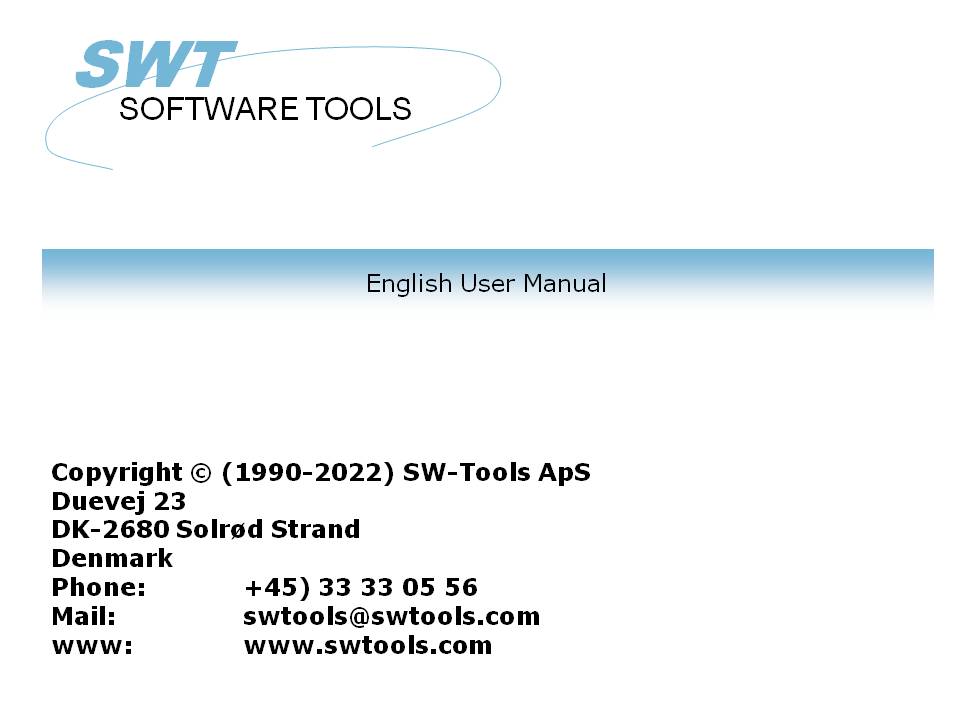 Report Generator22/11/01 /  2022-09-01 008.384ContentsContents	21. Preface	61.1. Start RAPGEN	71.1.1. About the user interface	81.1.2. Functions for report definition and amendment	91.2. How to use this manual	101.3. Files used in the examples	111.4. Contents of the files	152. Define report	172.1. Overview	182.2. How to define a new report	192.2.1. Reportnumber	202.2.2. File identification	212.2.3. Reportname	222.2.4. Report heading	232.2.5. Print zero fields	242.2.6. Username/password	252.2.7. Report lines	262.2.7.1. Justify field at insertion	282.2.7.2. Fields from other files	292.2.7.3. Manuals online as helpfiles 00-08	302.2.7.4. Changing the start position of a field	312.2.7.5. Delete the last inserted field	322.2.7.6. Inserting text on the line	332.2.7.7. Ending the line	342.2.7.8. Blank lines (double space)	352.2.7.9. Start of transactions lines	362.2.8. Free fields	372.2.8.1. Heading and name	382.2.8.2. Field format	392.2.8.3. Defining field format	402.2.8.4. Changing free field formats in a report	412.2.8.5. Calculation precision	422.2.9. Automatic totals	433. Selection	443.1. Normal use of selections	453.2. Deleting selections	473.3. Selections not equal to 0 etc.	483.4. Selection on alphanumeric fields	493.5. Calculations in selections	503.6. Selections entered at the time of printing	513.7. Selections on parts of fields.	523.8. OR Selections combined with calculations	534. Calculations	544.1. Structure of the calculation function.	554.2. How to define calculations	564.3. View of translated calculations	584.3.1. Edit Search/Replace, Copy/Paste	594.4. Operands and operators	604.5. Percentage calculations and division	614.6. Part of a field	624.7. Alpha numeric textfields	634.8. Specialfields	644.8.1. #DD Today's date	654.8.2. #PD 'As of' date.	664.8.3. #Dx Data from #D1-#D7.	674.8.4. #PP Pagenumber	684.8.5. #OK Status after reading another file	694.8.6. #LEVEL Total level no	704.8.7. #GROUP total group numbers	714.9. REM Remarks	724.10. Remarks after calculations with /*	734.11. Functions	744.11.1. IF - Conditional calculations	754.11.2. Relational operators	764.11.3. Logical operators	774.11.4. WHEN, when to perform calculations	784.11.5. FIRST/NORMAL/LAST and AFTER calculations	794.11.6. TOTAL and SORT calculations	804.12. Wizard function helper	814.13. Updating files	834.14. Control print in calculations	844.14.1. Define printlines	854.14.2. line specifications	864.14.3. +xx blank lines	874.14.4. :xx goto line xx	884.14.5. PRINT (L=lines)	894.14.6. Conditional PRINT lines	904.14.7. PRINT (T=total lines)	914.14.8. PRINT (D=detail) READH lines	924.14.9. PRINT (H=heading lines)	934.14.10. Footer lines	944.14.11. PRINT - total control of report print	954.14.12. PRINT (x-y) print lines	964.14.13. Print in LAST section	974.14.14. PRINT(xx=yy) and PRINT(?=yy) Printer information	984.14.15. PRINTER(2) Fix report printer	994.14.16. #LIN linenumber and #LOF lines on form	1004.15. Printing Labels	1014.15.1. How to use in RAPGEN	1025. Sorting and totalling	1035.1. Sorting	1045.1.1. Sorting on part of field	1055.1.2. Sorting descending	1065.1.3. Subtotal levels	1075.1.3.1. Form feed for subtotal	1085.1.3.2. No print of total line if only one record	1095.1.3.3. Print number of records in subtotal	1105.1.3.4. Print keyvalue for subtotal	1115.1.4. Concept of sorting	1125.1.5. Secondary sorting sequence	1135.2. Subtotal levels without sorting	1145.3. Weighted totals	1165.3.1. Principles	1175.3.2. First pass	1185.3.3. Collecting the total value	1195.3.4. Calculation	1205.3.5. Weighted totals and selections	1225.4. The report program flow	1235.5. Calculated totals	1245.5.1. Principles	1255.5.2. Fundamental rules for calculated totals	1265.5.3. Use of the WHEN command	1275.5.4. Example of calculated totals	1285.5.5. Technique for calculated totals	1305.6. Fields to be totalled	1315.6.1. Print out fields on the total line.	1325.7. Group totals	1335.7.1. Group field, number of codes and name	1345.7.2. 'Undefined' group totals	1355.7.3. Dynamic groups	1365.7.4. Other files and calculated fields	1375.8. Charts	1386. Using multiple files	1396.1. Principles in using multiple files	1406.2. The field overview	1416.3. READ used in calculations	1436.3.1. Implicit READ of files	1446.4. Relation between files	1456.5. Continue reading of the third file	1466.6. Files with more than one index	1476.7. Different records from the same file	1486.8. Maximum numbers of files	1496.9. Conditional reading of other files	1506.10. Reading AFTER the selections are done	1516.11. Sum of the postings	1526.12. Statement of account reports	1536.13. READ(KU) Balance list with currency conversion	1546.14. Price calculations with READ of more files	1556.15. Price calculations without automatic connections	1576.16. Alternative suppliers: several references in the same file	1586.17. READ in connection with totals	1606.18. START/NEXT/REPEAT Sum of the postings	1626.18.1. Conditional sum with START/NEXT/REPEAT	1646.18.2. Several loops of START/NEXT/REPEAT inside each other	1656.18.3. Selection in connection with START/NEXT/REPEAT	1666.18.4. END endvalue for START interval	1686.19. READH/LINE statement of account type report.	1696.19.1. Selection in connection with READH/LINE	1706.19.2. Totals in connection with READH/LINE	1726.20. SPEEDing up read of external files	1736.21. Building files with LET	1747. Letters and amendment of reports	1757.1. Defining a letter	1768. Copying, deleting and documentation	1778.1. Copying a report	1788.1.1. Delete a report	1798.1.2. Documentation of report definitions	1808.1.3. Report information	1818.1.4. KEYS edit function	1829. Starting a report	1839.1. Start report function	1849.1.1. Today's date	1869.1.2. As of date	1879.1.3. Start from and stop at	1889.1.4. Selecting an index	1899.1.4.1. Reverse sortorder	1909.1.5. Extra data at start	1919.1.6. Warning concerning sorting/weighted totals	1929.1.7. Total levels	1939.2. Printer selection	1949.2.1. Defining a new printer	1969.2.2. The default documentation font	1979.2.3. Printing on an UNIX printer	1989.2.4. Margins and page size	1999.2.5. Screen printer	2009.2.6. Fit page to width	2019.2.7. Close report when finished	2029.3. Screen printer	2039.4. Screen printer enhancements	2049.4.1. Saving the screen print to a file	2059.4.1.1. SCRPRT function for IQ print recall	2069.5. Multi Output Format printers	2079.5.1. Printer type	2089.6. Text printer, Printertype 1	2099.6.1. Options	2109.7. HTML printer, Printertype 2	2119.7.1. HTML output of standard reports	2129.7.2. HTML output of non-standard reports	2139.7.3. Background, logo and browse buttons	2149.8. RTF printer, Printertype 3	2159.9. TXT printer, Printertype 4	2169.10. SSV printer, Printertype 5	2179.11. Options for printer type 2 - 5	2189.11.1. Output to file	2199.11.2. View output with	2209.11.3. Definition file	22110. Documentation and start parameters	22210.1. Documentation	22310.2. PARAMS  function for additional report start parameters	22510.3. Report start statistics and jobqueues	22710.4. RAPGEN Start parameters	22810.5. Standard reports	22911. Compiling reports	23111.1. Compiler - makes report 20-25% faster	23211.1.1. Generating the program.	233Figure list	234Index	2361. PrefaceRAPGEN is a programming tool for users who have no programming experience. After a short introduction, all users may produce reports in a step by step dialogue with the terminal.RAPGEN has been developed and improved over a period of 25 years and has thousands of satisfied users.The main objective has been to create a tool so simple that everybody can use it.Reports may be printed on any type of printer or shown on the screen.RAPGEN is built around a DATA-DICTIONARY, defined during implementation by the installer, which contains information on all files, fields and their internal relationships.1.1. Start RAPGENWhen you select RAPGEN, the following is displayed: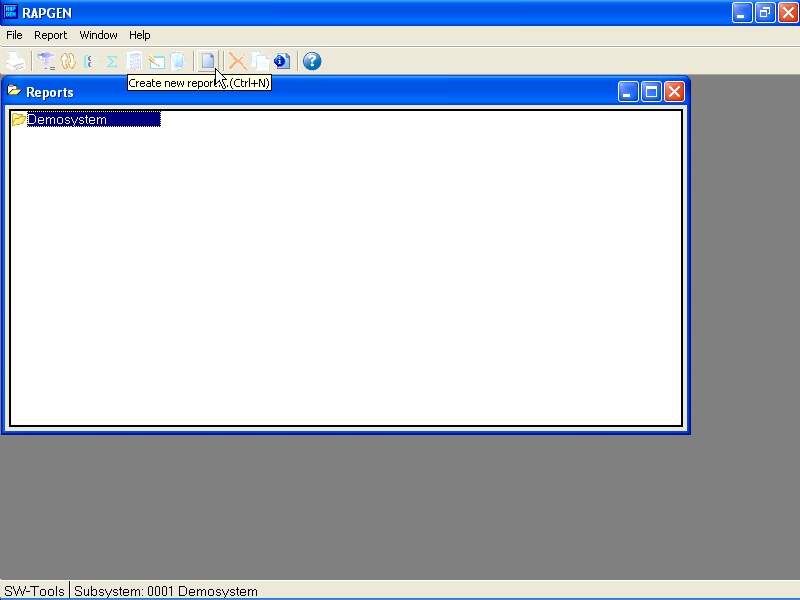 1. Report overview1.1.1. About the user interfaceRAPGEN always displays a main window with the following informations:2. The main windowTo access the functions in RAPGEN you may use the menus or the related buttons on the toolbar.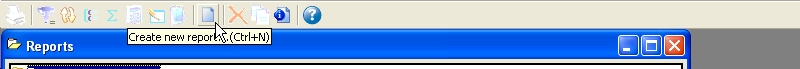 3. Accessing the functions using menus or the toolbarBecause the toolbar doesn't have room for all the functions in RAPGEN it will vary from function area to function area, as for the pulldown menus. For example you will view this toolbar when activating the layout function: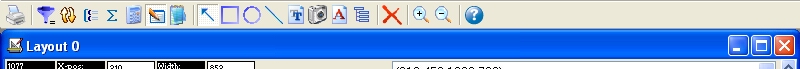 4. Other buttons on the toolbar1.1.2. Functions for report definition and amendmentThe reportgenerator has the following functions to process reports.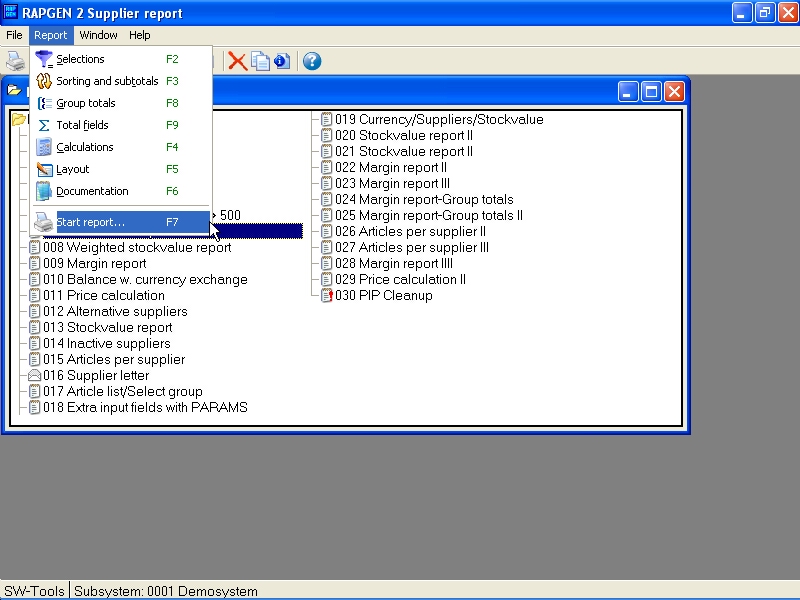 5. Functions1.2. How to use this manualThe step by step dialogue and information texts on the screen will hopefully be sufficient guidance in most cases, but if you have a problem then use the manual as a handbook and look the main function up in the table of contents in the keyword section.The manual includes a lot of examples, based on four simple files. The structure and contents of these files are explained in detail in the next section.1.3. Files used in the examplesWe have used 4 simple files, all created with DATAMASTER, for the examples in this manual.In order to show you how to use RAPGEN on several files at the same time, we have based the examples on a simple article file. Each Article belongs to an article group with information on group name and a calculation factor which could be used to calculate a new sales price based on the cost price and the vendors payment currency code.Detailed descriptions of the four files used in the examples are given overleaf, these files are: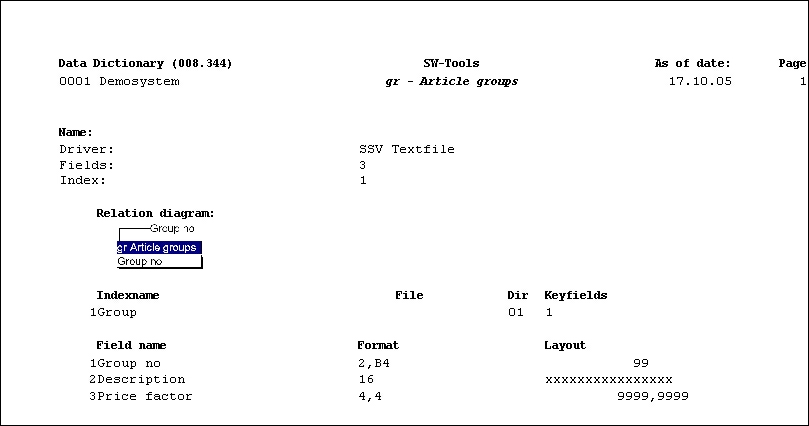 6. GR Article group file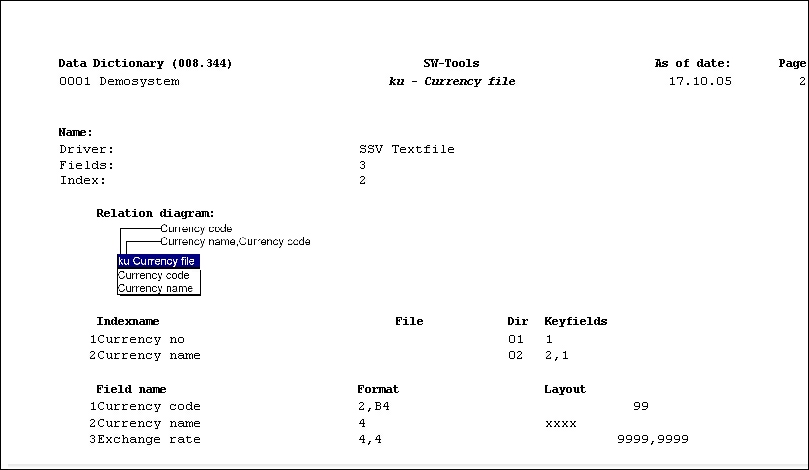 7. KU Currency file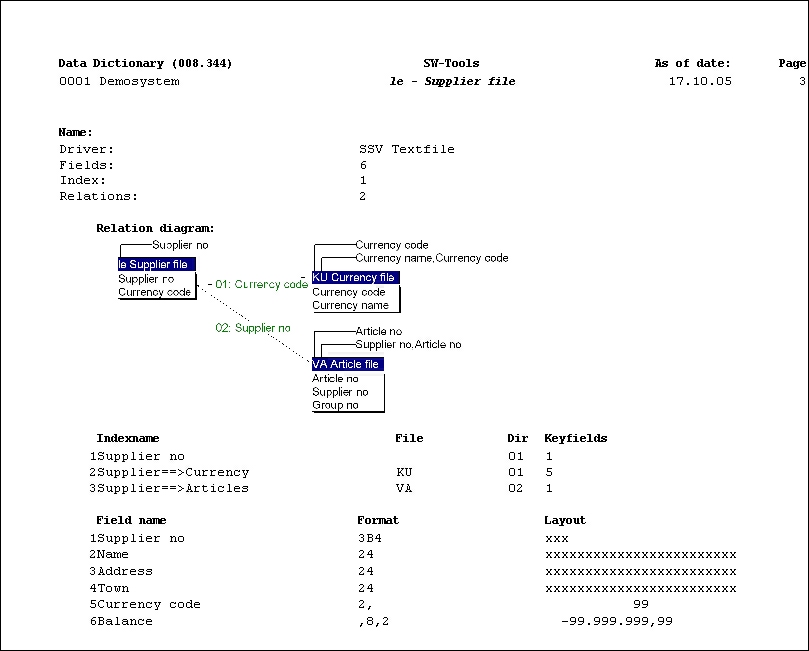 8. LE Supplier file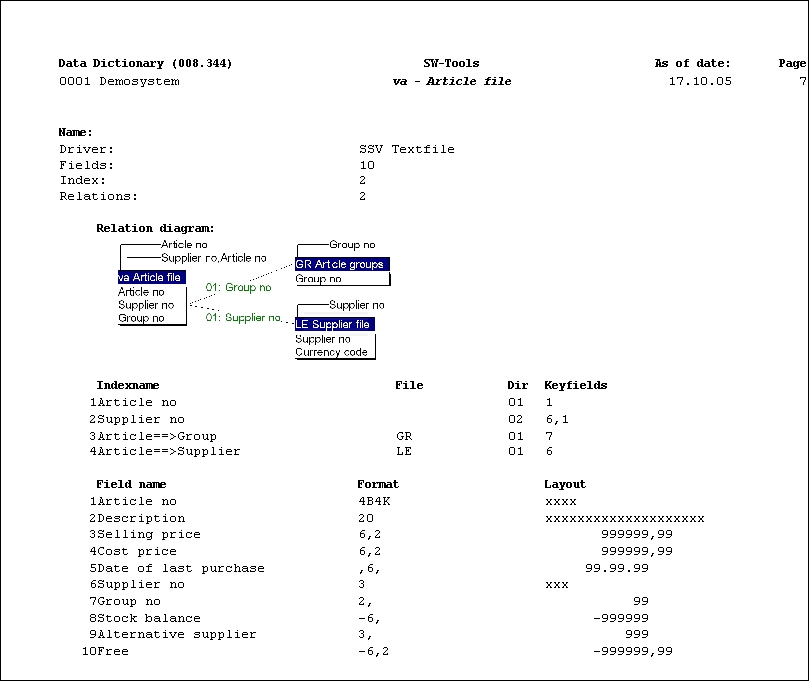 9. VA Article file1.4. Contents of the files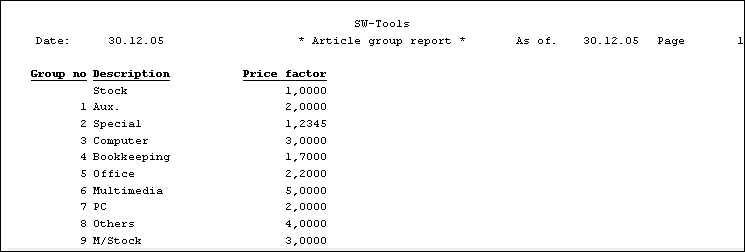 10. Contents of Article group file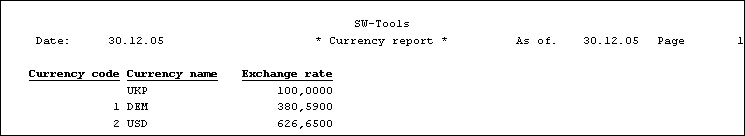 11. Contents of Currency file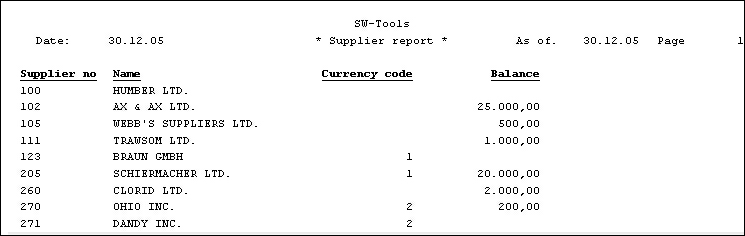 12. Contents of Supplier file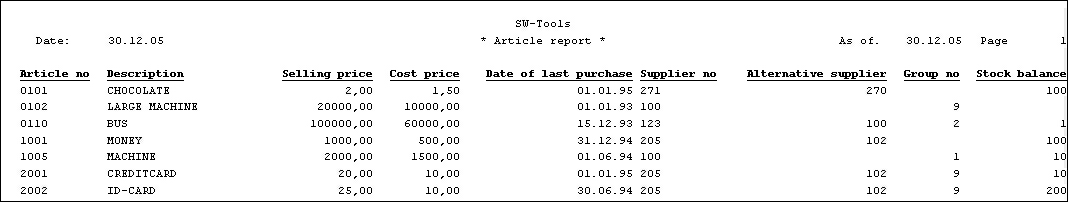 13. Contents of Article file2. Define report2.1. OverviewWhen you define a new report, just tell RAPGEN which files you want to use, give the report a number and a name and define the fields you want to be written in the report. In order to make it easier to select the fields, RAPGEN will show you the fields in the files on the screen.From the overview of fields in the files you simply type in the number of the selected field and then RAPGEN will position the fields left or right justified on the line (alpha/numeric) with suggested headings (fieldnames).Once you have selected the fields you want in your report, it is possible to end the function and start the report. Based on your information, RAPGEN will generate a C program.This program may be changed either within RAPGEN or outside it and will as an option total all suitable numeric fields and print out grand totals.If you want to improve the lay-out of your report then type in headings, alter the field positions, use multiple lines and use fields from other files. It is possible to concentrate first on the layout of your report and then later to introduce other functions, define the selections, sorting, the calculations and the totalization you want done in the report. Each function may be changed without any effect on the others.2.2. How to define a new reportWhen you define a new report, the screen shows the names of all the existing reports that have been created with RAPGEN.Here you select 'New report'.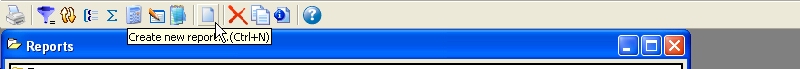 14. Report overview and selecting new report functionRAPGEN now opens a dialog where you have to enter som main information for the report: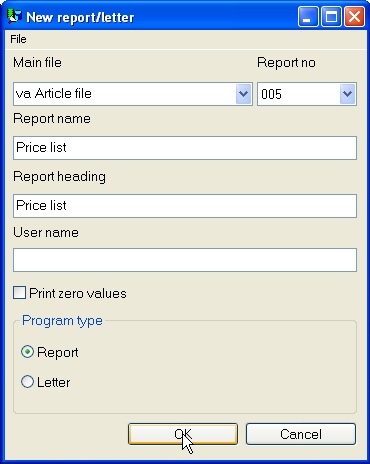 15. Define new report - pricelist2.2.1. ReportnumberNormally you do not enter anything here because RAPGEN automatically assigns a free reportnumber. If you want to use another number in order to group the reports just select it here.2.2.2. File identificationOnce the report number is selected, the next thing to do is to define which file one wants to use. The screen shows all files implemented for use with RAPGEN in this system.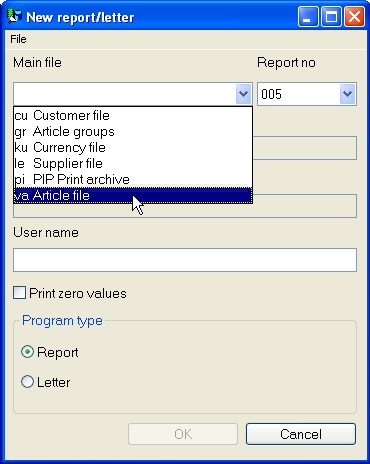 16. Implemented filesA file is identified by a short name. The file selected will be the main file, i.e. the file read through and from which references to other files are made.2.2.3. ReportnameThe name identifies a report to the user and is normally shown on the screen with 1-25 letters.2.2.4. Report headingIf nothing is entered here the report name will be taken as the heading. The heading is automatically positioned in the center of the report, according to the number of fields in the report.2.2.5. Print zero fieldsIf nothing is selected all zero fields will be suppressed.2.2.6. Username/passwordYou may password protect the report by entering a username here. If entered all other functions then require input of the username, so don't forget it!The username will NOT be displayed when entered.Normally just ignore this to avoid protecting the report with a password.2.2.7. Report linesWhen you have ended the definition of the main information of a report the screen will show you an overview of fields in the file and additional free fields for use in calculations.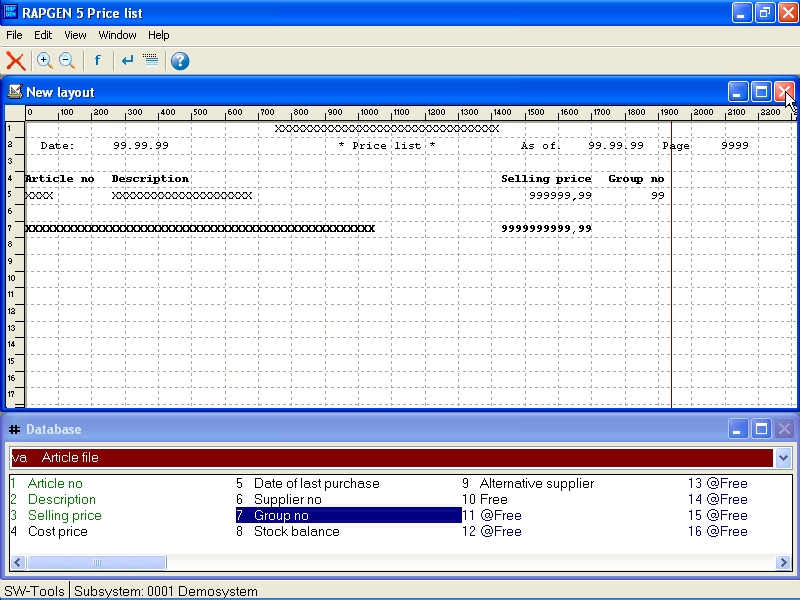 17. Reportlines and field overviewJust select the fields you wish to show in your report and the field, with the fieldname as heading, is positioned in the line according to the field format and the length of the name/heading. Alpha fields are left justified and numeric fields are right justified. When a fieldnumber is selected, the number and name are highlighted on the screen.When all lines are defined, the function is ended by selecting the following function:18. Ending the new report functionThe example defined above is shown overleaf: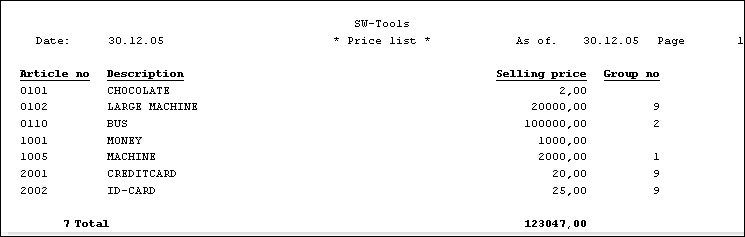 19. The report output2.2.7.1. Justify field at insertionIf you double click on the field the standard definition may be changed before inserted on the layout. This allows you to change or completely exclude the field heading, pad with zeros etc.2.2.7.2. Fields from other filesYou may select fields from other files simply by selecting the file. When the file is selected the field overview is changed and a field from this file may be selected.Please refer to Multiple files.2.2.7.3. Manuals online as helpfiles 00-08To get quick access to the manuals these are also placed as 'pseudofiles' in the database window which you have on screen whenever a report is defined.The normal datadictionary structure is used for these files which means they comes as small textfiles which can be online even if you do not have space for the complete Windows HLP manuals.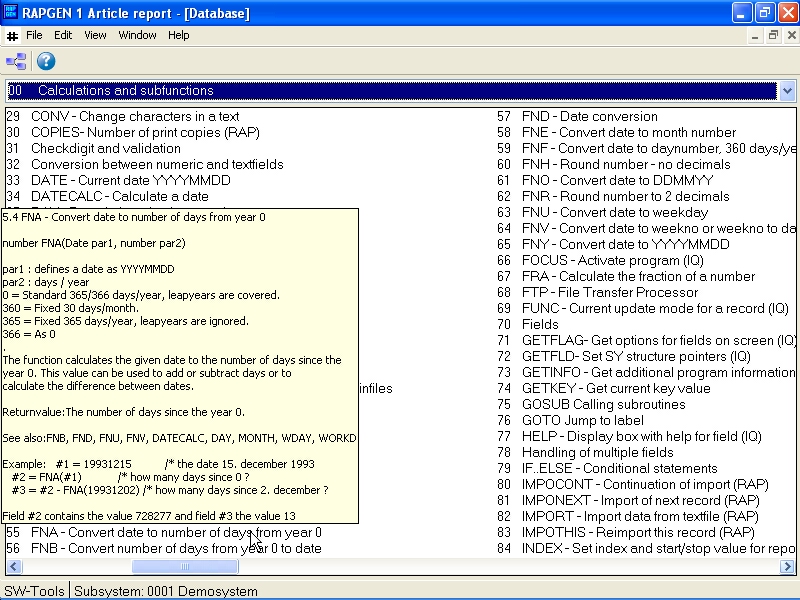 20. Function helpThe sections of the manuals will appear as fields sorted by name. When you move the cursor over a field the corresponding help pops up immediately. Only the text is shown, the figures will be omitted, but if the Windows HLP manual is online you may doubleclick on a field to open this.2.2.7.4. Changing the start position of a fieldYou can always see the start position of the next field. By changing this position you may add more space between the fields. To change the start position: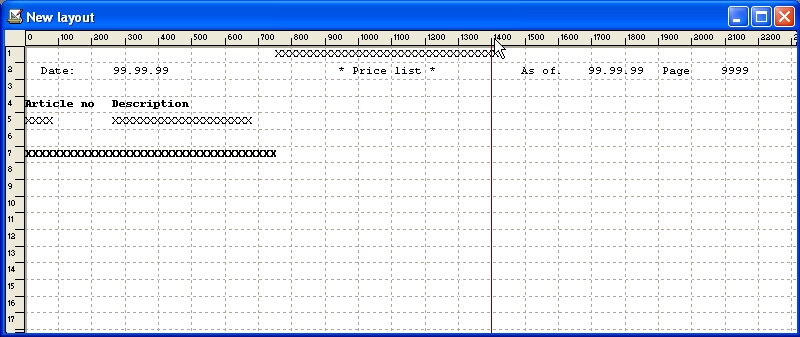 21. Changing the start position of a field2.2.7.5. Delete the last inserted fieldThe function deletes the last inserted field. If you want to delete the field heading as well select the function once more.2.2.7.6. Inserting text on the lineIf you select this function you may insert text instead of a field. Text is inserted on the field line, not the heading line.2.2.7.7. Ending the lineIf you select this function you may define a new line of fields to be printed for each record read in the main file.You may define as many lines as needed on a report.2.2.7.8. Blank lines (double space)Blank lines are defined by selecting the end of line function twice without inserting any fields.2.2.7.9. Start of transactions linesWhen selecting this function RAPGEN is aware of that the previously defined report lines are to be used as heading for the transaction lines.The control of the report is the READH command, refer to Multiple files.RAPGEN inserts a READH command, on the first external file used, in the calculations.2.2.8. Free fieldsA part from the main file fields the field overview displays free fields marked @Free. Free fields are used for calculations and are not defined in the file.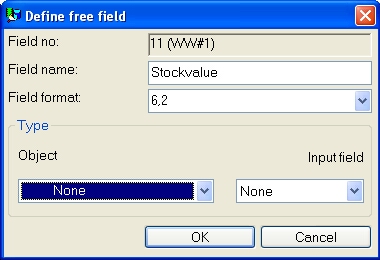 22. Defining a free field2.2.8.1. Heading and nameWhen you select a free field , you are asked to give it a name which will appear as field name when you define the calculation and as heading on the layout.2.2.8.2. Field formatRAPGEN assign a default format for each free field upon first definition. You may change this format according to the following rules:2.2.8.3. Defining field format23. Definition of a field format2.2.8.4. Changing free field formats in a reportIt is only the free fields in a report that you may change, fields defined in files cannot be changed in RAPGEN.2.2.8.5. Calculation precisionWhen entering the format of the field RAPGEN automatically select the best fit C variable for fast calculation at the best precision.If number of decimal digits is given for numeric fields the field will be rounded to this number of decimal digits.2.2.9. Automatic totalsWhen a report is defined RAPGEN will automatically total all suitable fields as final totals. If some of the totals do not make sense or you only require some of them, you may exclude these in the total field function.RAPGEN totals fields according to the following criteria:24. Criteria for automatic totals3. SelectionSelection is used to select specific records in files.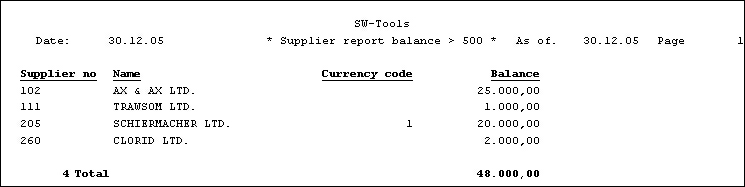 25. Supplier list, only balances over 500 are printed3.1. Normal use of selectionsWhen you choose this function, you may review the fields in the file on the screen, and then you may select any of these by typing in the field number: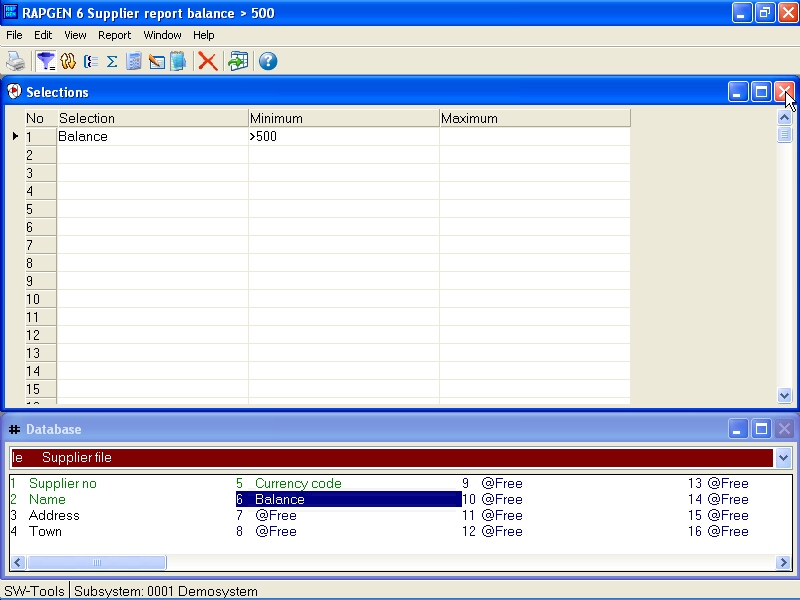 26. Defining selectionsAfter entering the field number you may define a minimum and maximum value for the fields, so that only records in this field range will be printed.You may simply define one of the minimum/maximum values.After this you may type in a new field number and define combined selections on multiple fields. You should note that this would be a selection where both the first AND the second selection have to be true. For example field number 7 must contain the number 5 AND field number 15 must contain the number 1 at the same time. If you define a selection like this and field number 7 contains 5 and field number 7 contains 9, nothing at all will be printed on the report. "OR" selections must be done by calculations, as explained later.You may select on the fields of the file, calculated fields, and fields from other files.When you have finished the definition just end the function by:27. Closing selections3.2. Deleting selectionsYou may delete selections by selecting the following function:Unknown picture (g:/rapdoc/rc1-eng26.jpg)28. Deletion of selection3.3. Selections not equal to 0 etc.If you state a minimum/maximum, the value of the field must be within the range . In both minimum/maximum specification, you may use one of the relational operators (see Chapter 4 Calculations):<>0and no maximum. This will give the result that only records with the field not equal to 0 will be printed.3.4. Selection on alphanumeric fieldsRAPGEN automatically insert quotation-marks if the selection is based on an alphanumeric field, e.g. minimum value:Ais interpreted as "A".3.5. Calculations in selectionsIn both minimum and maximum fields you may enter a calculation, in this way it is possible to define, for example: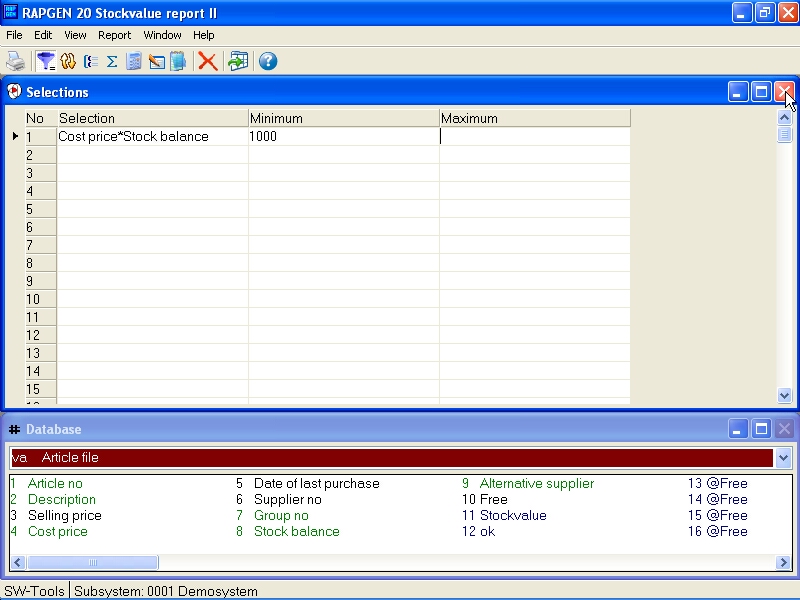 29. Calculations in selectionsIn using this example you have defined a selection on the condition that a total of fields must be greater than another field.3.6. Selections entered at the time of printingYou may use data input when printing a report, as a basis for selection when the report is printed. For example, if you define two free fields as INPUT field 1 and 2 and:MINIMUM: #47 and MAXIMUM: #48in the selection, RAPGEN defines two input fields at start of report. Entering values in these fields will change the selection from time to time.3.7. Selections on parts of fields.If you want to select on the condition that the 3rd digit in a number is a given maximum or minimum, you may define #7(3,3) as a fieldnumber.3.8. OR Selections combined with calculationsThe fact that you may select on calculated fields may be used to allow more complicated selections by calculating a free field for use in selections, for example: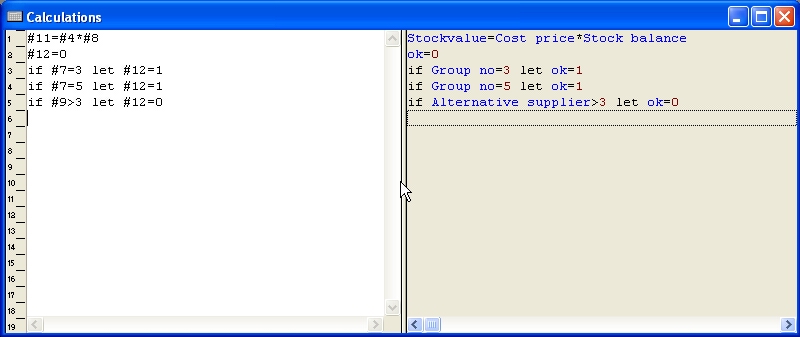 30. Selection on calculated field - OR selectionand then define a selection as follows: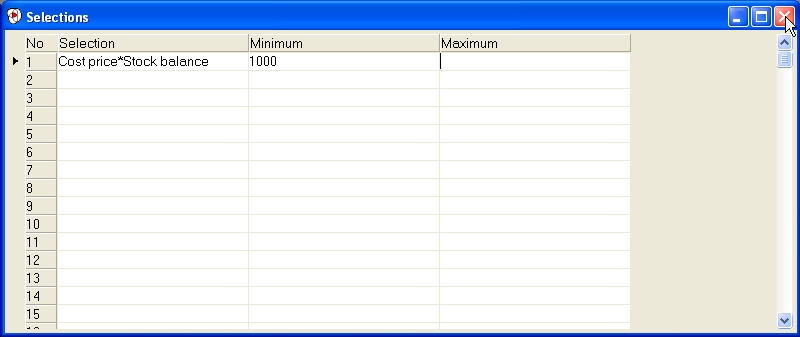 31. Selection on calculated field - OR selectionIn the case you will only process records where fieldnumber 7 is either 3 or 5, but not if fieldnumber 9 is greater than 3. This method can be used to provide logical "OR" selections.4. Calculations4.1. Structure of the calculation function.With this function, you may calculate results and print them in a report or use the calculation to sort a file into a new order or to select on certain conditions. The syntax is identical to normal algebra, e.g. A = B + C and you can use all the normal operators including square roots and trigonometric functions.When calculating, it is actually BASIC lines that are used. To make it simple to use RAPGEN translates your commands into BASIC syntax and then into C language lines. Just refer to a free-fieldnumber e.g. #51 = #20 + #19 and the sum of fieldnumber 20 and fieldnumber 19 are placed in fieldnumber #51. If you wish to know fieldnumber #20 as a percentage of fieldnumber #19, just type:#51 = #20 % #19You may use a field from another file in the calculations by using the file shortname and a fieldnumber e.g.:#52 = KU#12 - #20There are also functions for rounding, e.g. to 2 decimal places, calculation of days between 2 dates, calculation of workdays, reading other files, calculation of checkdigits of fields or lines printed for optical reading (OCR).4.2. How to define calculationsWhen selecting this function the following screen is displayed: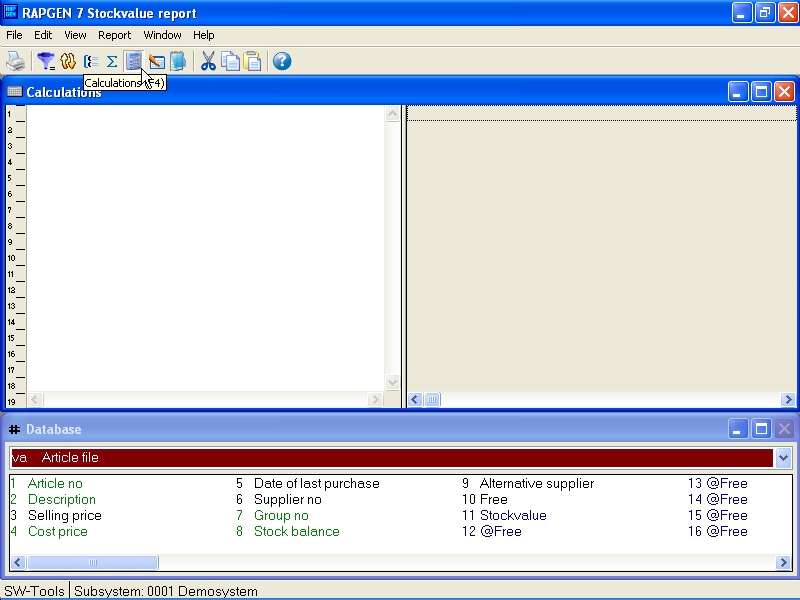 32. CalculationsIn the new report function, you have edited the report and have chosen to print a free field with a related format and name. If you printed out the report before you defined the calculation, you would have had 0 in the field.You may enter, for example:#11 = #8 * #4This means that Fieldnumber 11 (Stockvalue) is to be calculated as#8 (Costprice) * #4 (Stockbalance)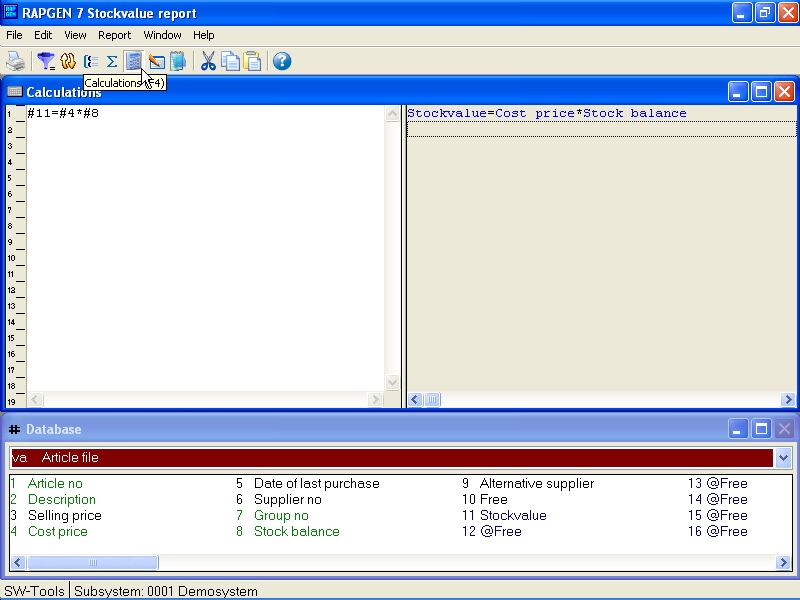 33. Calculating the stockvalueYou may see above that the field numbers used in calculations are translated into fieldnames and on the screen you will see that the result Fieldnumber 11 - Stockvalue is highlighted.Now you may proceed with more calculations or stop and print your report.4.3. View of translated calculationsNormally the translated calculations are displayed in colours and all field references are translated into fieldnames.If required, in the calculations or in another function, you may change the translation mode of fields as shown here: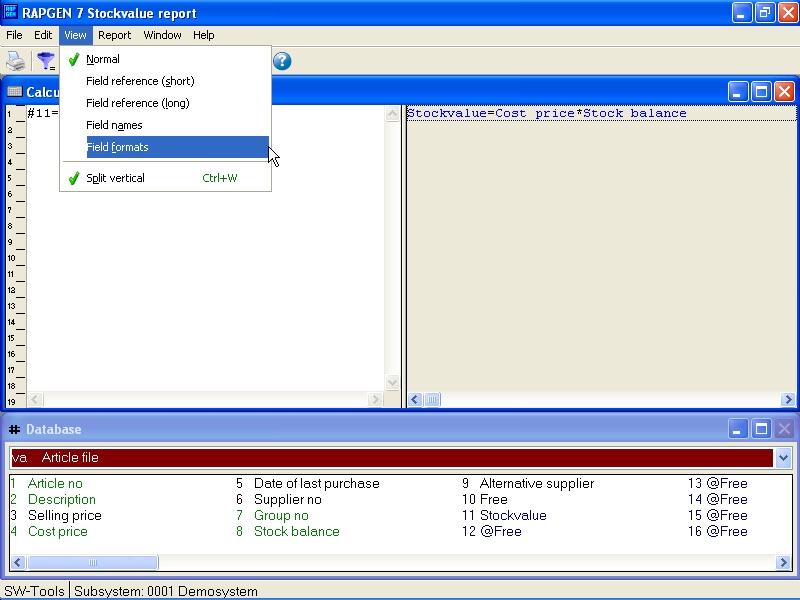 34. Changing view of translated calculations4.3.1. Edit Search/Replace, Copy/PasteIn the edit functions for calculations, keys etc. you have got the possibility to search and eventually replace a textstring.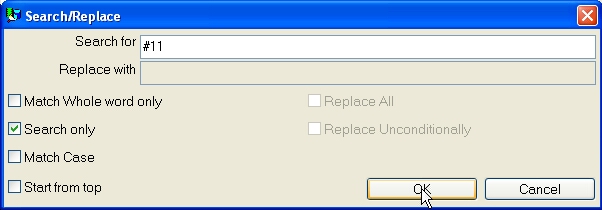 35. Searching / Replacing a string4.4. Operands and operatorsThus the entered calculations are translated to C code the user can take advantage of coding calculations with parentheses, call to subfunctions etc. You may use the following operators:+ = Addition- = Subtraction* = Multiplication/ = Divisionand these will be executed in this order:* = Then multiplication's and divisions+ = Then additions and subtractionsThis order may be changed by the use of brackets.As operands you may normally use field numbers, e.g. #7 means field number 7. If you wish to use fields from other files you must also enter the file shortname (2 letters). E.g. KU#15 means field number 15 in the file KU.You may also use constants in expressions, e.g. #18 = #10 * 100. Note that decimal separator must be ENTERED AS A POINT e.g. 10.47.The result field in a calculation will normally be stored in one of free fields in the main file.4.5. Percentage calculations and divisionAs you may know, it is NOT possible to divide by 0. If you try to do this you will get unexpected results.To avoid this, you can ensure that you do not try to divide by 0 by using the IF statement. E.g.:#50 = 0IF #22 <> 0 LET #50 = #21 * 100 / #22In this example the calculation will only take place if #22 is not 0. If field #22 is 0, the result field #50 will also be 0. In this calculation, we have calculated #21 as a percentage of #22.In order to make this very common operation easy to use RAPGEN has a % operator. Just enter:#50 = #21 % #22and the 2 lines shown above will be generated automatically.4.6. Part of a fieldYou may need to work on selected characters or digits in a field. This may be done as follows:#7(3,4) will give you the 3rd and 4th character/digits of fieldnumber 7.#15(5,8) will give you the 5th to the 8th character/digits of fieldnumber 15.You may also make calculations which depend on the contents of part of a field:IF #7(3,3) = 5 LET ...The calculation will only be performed if field 7's 3rd digit is 5. It is also possible to use a digit directly in a calculation:#50 = #21 * #7(3,3) + #224.7. Alpha numeric textfieldsWhen defining the calculations or selections fields differs from being numeric or alphanumeric (text). The following rules are to be used for alphanumeric fields.If you perform calculations on alphanumeric fields RAPGEN converts the contents of this field. The field containing "123 45" will therefore have the numeric value 123 and NOT 12345!4.8. SpecialfieldsWe may define calculations like:#8 = #7 * #6#8 = #7 * KU#15but may also use the following special fields:4.8.1. #DD Today's dateThis value is entered as the first date at the start of the program.4.8.2. #PD 'As of' date.This value is entered as the second date at the start of the program.4.8.3. #Dx Data from #D1-#D7.If you select a free field for a calculation, e.g.:#50 = #97and marks field #97 as an INPUT field the name becomes:#D1currencyand RAPGEN will add this field to the start screen of the report. You are able to define up to 7 such start data fields.Data can as an example be used to enter a currency amount using the currency of the day at start of the report, where the report makes its selections based on this data field. This is useful because the currency can vary from time to time.4.8.4. #PP PagenumberYou may use the pagenumbers in calculations via this variable.4.8.5. #OK Status after reading another fileAfter a calculation which reads another file, for example READ(KU), you can check if the read was successful and thus control other calculations or selections.IF #OK = 0 LET #7 = 1 /* reading OK! orIF #OK <> 0 READ (LE) /* reading NOT OK!4.8.6. #LEVEL Total level noIf you have defined that totals must be calculated before printing in Sorting and totals, you may make the calculations conditional on the total level number.A normal line has #LEVEL=0. Subtotal levels run from #LEVEL=1 to #LEVEL=9. If a report has only one grand total, this will be at #LEVEL=1.Normally the field is only used in very complicated reports.4.8.7. #GROUP total group numbersIn connection with grouptotals, you may wish to attach a text to the group numbers. For example:IF #GROUP = 1 LET #50 = "M/Stock"IF #GROUP = 2 LET #50 = "Special"If the group names are in another file you may prefer to use the READ instruction instead of the text constants in the report definitions.4.9. REM RemarksThe REM lines help to document your calculations in normal text, so you can make use of this facility to note what you have actually done in your calculations. For example:REM calculation of days overdue.4.10. Remarks after calculations with /*On each line you are allowed to enter a comment by separating it from the actual calculation, e.g.:#15 = #3 - #4 /* calculate ...4.11. FunctionsRAPGEN has a number of built in functions for rounding, date calculations etc., which you can use in the calculations. Chapter 2 - CALCULATIONS AND SUBFUNCTIONS descripes all these.4.11.1. IF - Conditional calculationsIF statements allows you to control the calculations, e.g. only calculate a field in a code that has a specific value or calculate the field a different way for another code. An example of an IF statement could be:#50 = 0IF #7 = 2 LET #50 = #21 % #22You can combine several IF statements on one line:IF #7 > 1 IF #7 < 5 LET #50 = #21 % #22where both IF statements has to be corrent before the calculation will be performed. This equals the logical AND, not the OR expression.IF statements can also be used when reading from other files. For example:IF #7 = 2 READ(KU)the file KU is only read if field 7 equals 2.4.11.2. Relational operatorsIn selections, and in connection with the IF statement the following operators may be used:= Equal to> Greater than< Less than>= Greater than or equal to<= Less than or equal to<> Not equal toYou can check the field value directly, e.g.:IF #7 LET #50 = 5which means that if field 7 is different from 0. This conditional statement can be reversed:IF NOT #7 LET #50 = 5meaning that if field 7 is zero then...4.11.3. Logical operatorsYou can also use the two logical operators 'AND' and 'OR', For example:IF #7 = 1 AND #15 = 2 LET #45 = 1IF #7 = 1 OR  #7 = 3 LET #45 = 24.11.4. WHEN, when to perform calculationsThe command WHEN is used to define when calculations may be performed, i.e. before/after sorting or accumulating totals.You enter the WHEN command using the following syntax:Unknown picture (g:/rapdoc/rc1-eng031.jpg)36. WHEN, When to perform calculationsIn this way, you can control calculations until a new WHEN command is entered.The WHEN command may also be used to reduce look-up in other file during sorting.4.11.5. FIRST/NORMAL/LAST and AFTER calculationsThese commands are normally only used in very complicated reports.The FIRST command will cause your calculations to take place before reading the files, e.g. Dimensioning of user files.The NORMAL command is used when you wish to return to normal. Normal means of reading records, before selections, sorting and totals.The LAST command is used when you wish to perform calculations after the last record has been read and the last total line has been printed and the last total line.The AFTER command is used when you wish to perform calculations after selections, i.e. calculations reading other files are only performed on selected records. This might improve the speed of the reports.4.11.6. TOTAL and SORT calculationsUsing the WHEN command allows you to split NORMAL calculations so that calculations only are performed at requested times.This may end with very complicated reports that are somewhat non-readable and unstructured.Instead as using the AFTER command RAPGEN allows you to use the following sections:TOTAL calculations are only performed when totals are printed and you may NOT have selected calculated totals on report thus this is default when using this command.SORT calculations are only performed during sorting. The command also informs RAPGEN of NOT TO perform calculations in the NORMAL section.4.12. Wizard function helperYou should select a calculation line containing any function call and then from the EDIT menu activate the wizard of simply press CTRL.Q on the line.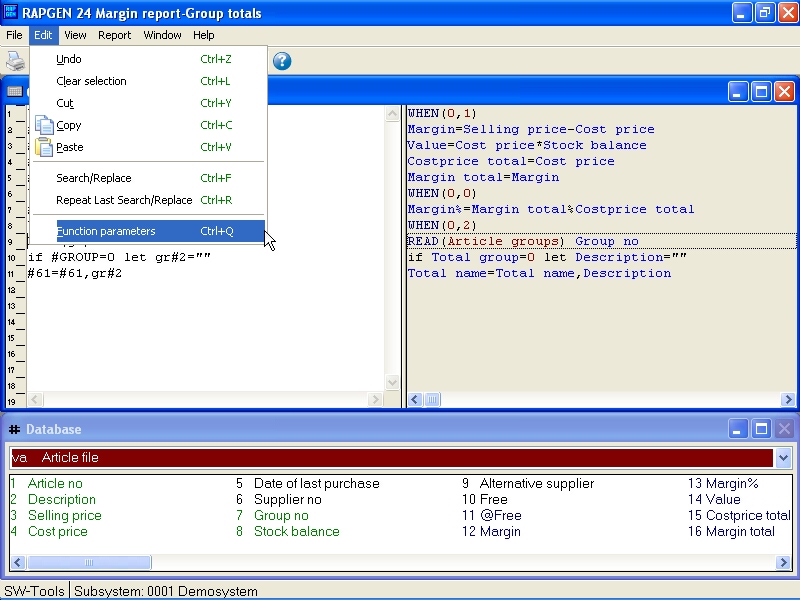 37. Activating the function wizardThe wizard now finds the nearest function name on the present line and makes an input dialog based on the help manuals.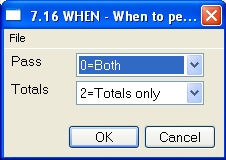 38. The function wizard for WHENWhich means you will get the parameters shown in clear text and these can be selected from the allowed values.If you move the mouse cursor over the fieldnames you will get the function manual documentation shown as floating help.In case of a new calculation line to be entered you may just enter the function name, say READ followed by CTRL.Q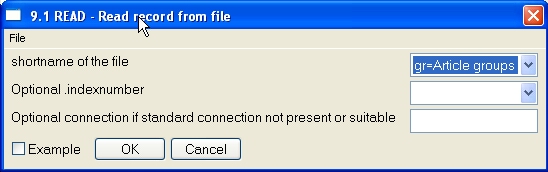 39. The function wizard for READThe wizard also integrates to the Data Dictionary whereby it is able to let you select files and their indexes from a listbox.If you check the EXAMPLE field the example from the manual will be included in your program, you may afterwards have to change the fieldnumbers to get a working result.You should always see the wizard as a helping tool when defining a program but at the same time observe that some functions may have so specialised use that the wizard cannot show all the possibilities. For example with READ the use of Upper/Lowercase fileID's and forced connections will not be supported by the wizard.4.13. Updating filesNormally the user won't be allowed to update in the database files. This is considered much to big a risk and might most likely corrupt the database.The exception might be the files the user has created using the DRN function. These files may be updated by the user where the updating reports will be password protected.The update of files are quite simple. The user can instead of calculating free fields calculate directly on the field from the file to be updated. For example:UPDATE (1) /* allow update of main file#7 = #7 + 1 /* increase counterREWRITE (XX) /* modify record in database file4.14. Control print in calculationsThe PRINT command can be used in 3 different ways:1. You can decide which lines to be printed the next time the report print something.2. Take full control of the report print.3. Print lines from the layout directly - here and now.NOTE: Function 1 and 3 can be combined.PRINT commands in the calculations have priority of the values entered when activating the LINE command in function 7 and overwrite/change these.4.14.1. Define printlinesIn the following calculation line is entered:PRINT(L=7-8)the lines 7 and 8 will be printed the next file a record is to be printed. The print doesn't directly print line 7 and 8, but is a change of the LINE defined DETAILLINE section.L = lines are to be printed for each following record.You can use H=, N=, T= og D= for header, new page, totals and detail (READH) print.4.14.2. line specificationsSimply enter one line:PRINT (L=7)or an interval of lines:PRINT (L=7-9)or a combination of both:PRINT (L=7,15-20,9,11-12)4.14.3. +xx blank linesYou can print blank lines using the syntax +xx:PRINT (7,+2,8)This will print line 7, 2 blank lines and then line 8.4.14.4. :xx goto line xxYou can jump to a specific line on the print page:PRINT (H=:10,1-3)The header of the report will start at line 10.Please note that if the line jump causes a jump backwards on the page the current page will be flushed and a new page activated. The N= normally has to contain a :1 to force a pagebreak.4.14.5. PRINT (L=lines)You may set the print lines for following records using the calculationPRINT (L=5-6)which prints the lines 5 and 6 for each record read.4.14.6. Conditional PRINT linesPRINT is a function as all other functions mentioned in this manual. This allows you to use it in conjunction with IF statements:40. Conditional print lines4.14.7. PRINT (T=total lines)The calculationPRINT (T=17)sets the print lines for further print of total lines.4.14.8. PRINT (D=detail) READH linesThis function is only meaningful is the report contains a READH call in the calculations. READH is similar to the normal READ, but in addition it prints the header each time a main record is read:PRINT (D=+2,7)Sets the lines for this header.4.14.9. PRINT (H=heading lines)The report header print lines may be set using the calculationPRINT (H=1-3)With PRINT(H= you may set more space on top of the page by entering the following line:PRINT (H=+3,1-4)The header can be deactivated completely with:PRINT (H=)4.14.10. Footer linesYou can print some footer lines with PRINT(...). For example:PRINT(:1003,10-11,:1,1-4)This jumps to 3 lines from the bottom line (e.g. line 69 if page is 72 lines), then prints line 10 and 11 and then forces a pagebreak and prints line 1 to 4 on the new page.4.14.11. PRINT - total control of report printIf you enter the command PRINT without parameters:41. Total control of printThe PRINT command is similar to the NORMAL command, but deactivates all automatic print performed by RAPGEN. When using this command the user has to insert calculations calling the PRINT (...) to get any output at all.4.14.12. PRINT (x-y) print linesThe calculation line:PRINT (7)immediately print line 7 of the report layout. The calculation:PRINT (L=7-8)gives the same result as the lines:PRINTPRINT (7-8)4.14.13. Print in LAST sectionYou can use the PRINT command in the LAST section to print a trailing page.4.14.14. PRINT(xx=yy) and PRINT(?=yy) Printer informationYou may retrieve detailed printer information using the PRINT function, see the function manual.4.14.15. PRINTER(2) Fix report printerYou may lock the report to a printer defined in the print setup.4.14.16. #LIN linenumber and #LOF lines on formThe new system field #LIN may be used in the calculations especially compared to the value in #LOF lines on form as e.g.IF #LIN>#LOF-5 THEN PRINT(:1,1-4)       /* Force newpage4.15. Printing LabelsThe subfunction PRINT() can be used to produce print of labels in a very simple way. The function syntax is:PRINT(LAB=direction, columns, rows, width, height, copies).The direction control how to generate the labels on the label sheet. The valid values are:0 - No labels1 - From left to right2 - From top to bottom.The multiply of number of columns and rows is the actual number of labels on one sheet.The width and height of any label on the sheet can be given in centimetres or inches by using the following syntax:7cm equals 7 centimetres2in equals 2 inches.Finally when printing labels you may want to print multiple copies of the same label, which can be controlled by the copies parameter.A sample use of the PRINT(LAB=...) function could be:PRINT(LAB=1,3,7,7cm,7cm,2).which will produce labels printed from left to right on a label sheet with 21 labels, 3 on each row, 7 rows, where each label has the width/height of 7 centimetres. Each label is printed in 2 copies.4.15.1. How to use in RAPGENTo produce the simple print of labels a report must be defined as a letter. The main file of the report should as an example be the customer file if you want to print customer labels.On the layout of the letter you only require to define one label in the top left part of the layout.When the label is defined you must remember to change the Page control, which is normally set to :1,1-99 for a letter, to 1-x where x is the number of lines used to define the label.Finally you have to add the following calculations to the report:FIRSTPRINT(LAB=1,3,7,7cm,7cm,2).Please remember to have the PRINT(LAB=...) in the FIRST section. Otherwise, it will reset the label control for each record read from the main file.5. Sorting and totallingSorting and totals are defined in the same function because very often totals are related to the sequence in which you may wish to process the files. Total levels occur when one or more of the characters in a file key or a sort key changes value. These levels may be defined in the structure of sort keys.5.1. SortingTo define a sort criteria just select a field from the field-overview:and in this way you can combine fields or parts of fields until you have got the sort criteria you require.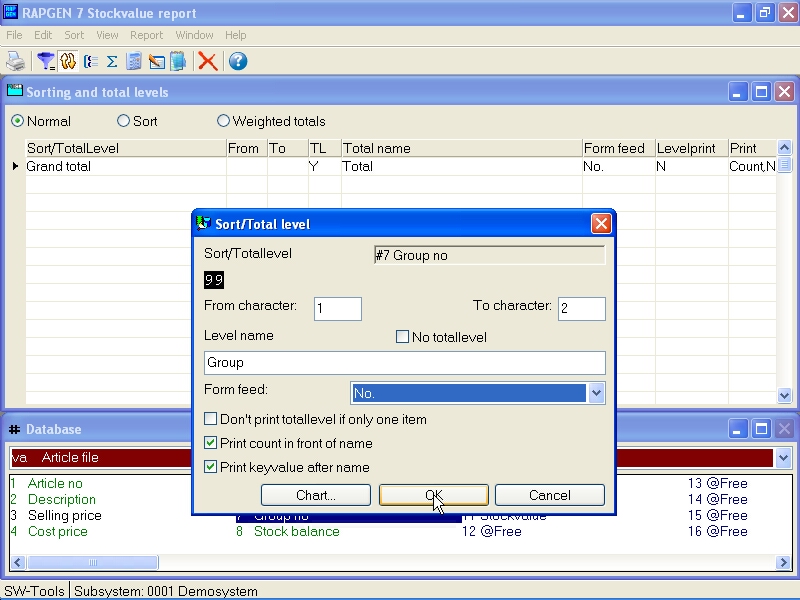 42. Building a sortkey5.1.1. Sorting on part of fieldYou may build a sortkey selecting one or more fields and may for each of those choose from/to character position of the field.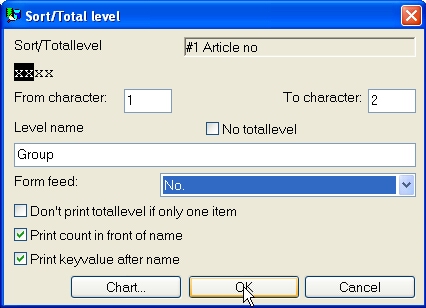 43. Sort on part of field5.1.2. Sorting descendingWhen defining SORT you may select ASCending or DESCending from the menu.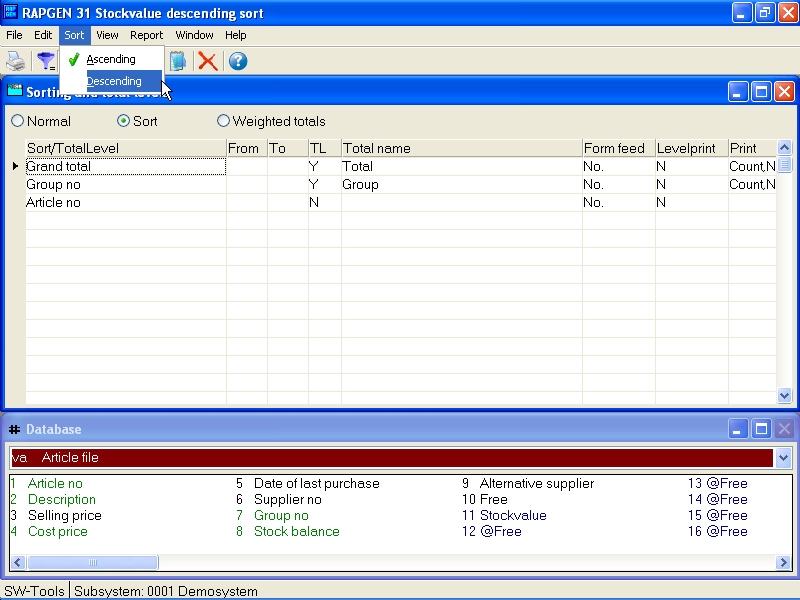 44. Sorting descending5.1.3. Subtotal levelsAs when defining af sort criteria just select the field used to define the subtotal. Then mark the definition as a subtotal.45. Defining a subtotalThe result of the defined subtotal is shown here: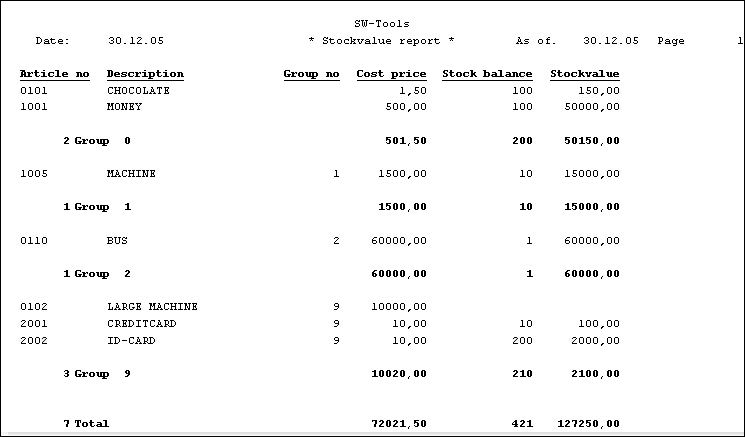 46. Sorted list with subtotals, sorted by article group5.1.3.1. Form feed for subtotalA subtotal is normally printed with a leading and trailing blank line. If required the total can be printed differently, for example starting on a new page.When defining af subtotal you may control the option as shown here: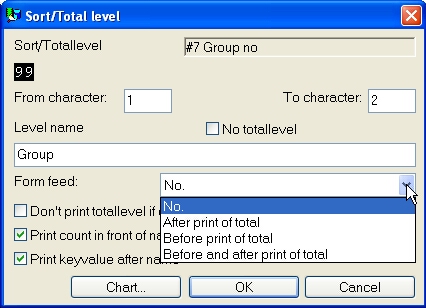 47. Form feed for subtotal5.1.3.2. No print of total line if only one recordChoosing this option suppresses the print of the subtotal if the level only contains one record before the subtotal.5.1.3.3. Print number of records in subtotalNormally a print of a subtotal or grouptotal starts with a value equal to the number of records in the level, then the totalname and at last the keyvalue for the level. If you want to suppress this information please remove this option.5.1.3.4. Print keyvalue for subtotalIf you want to suppress the printing of the key on the total line you can remove this option.5.1.4. Concept of sortingSorting is done by adding an extra first pass to the report it is all records are read and a sort file is builded before print starts.During both passes the calculations and selections is done which means you are able to sort on calculated fields - even on fields from other files.Only records fullfilling the selections will be inserted into the sortfile.By use of the WHEN command you can control whether a block of calculations is executed during the sort and/or the print pass of the report. For example it is poosible to omit timeconsuming reading of other files during the sort it the informations in these are not needed.5.1.5. Secondary sorting sequenceIf a suppliers list is sorted for example by currency code and nothing else, the suppliers with similar currency codes are listed in the order they where read in the first pass of the sort. The list will because of the primary index result in supplier order, but if a name index is selected at start of report the order is by name.5.2. Subtotal levels without sortingEven if you do not wish to sort, you may define subtotals in a similar way.As with subtotal definitions in connection with sorting, you may define a subtotal level each time a part of the index used for this report changes, e.g. 2 first digits of an articlenumber.You must, of course, know the structure of the indexes in order to use this function. Normally, only the primary index is used.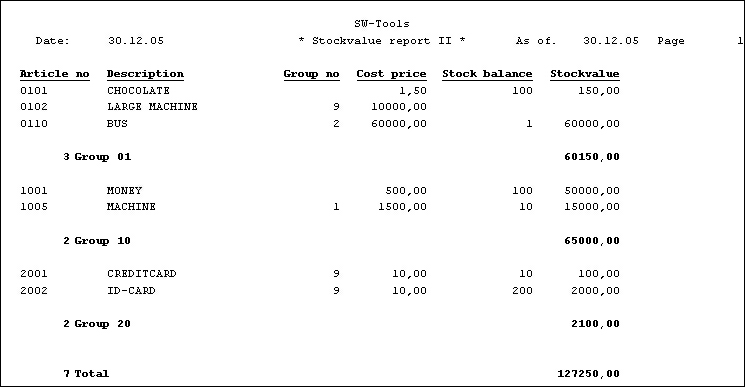 48. Report containing subtotalsWhen a report is started it is possible to suppress the normal print lines and only get the total lines. This is useful if the report normally prints lines for 6000 articles and what you want is the subtotals.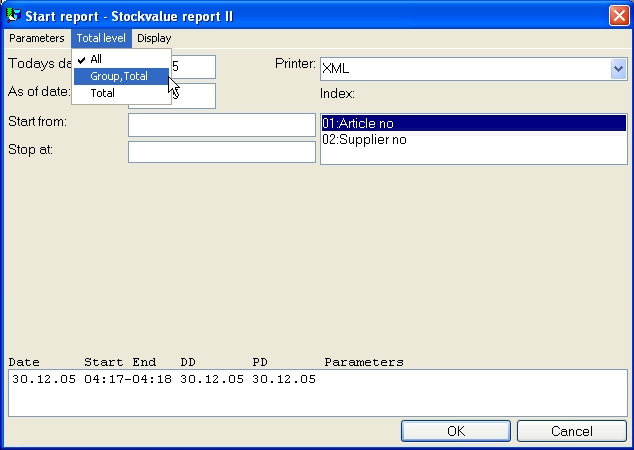 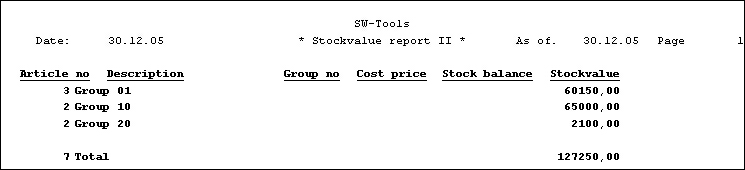 49. Report with subtotals only5.3. Weighted totals5.3.1. PrinciplesWeighted totals are detail lines weighted with a final total of the report. For example a customer list where the balance is weighted with the total of all customers balance.5.3.2. First passRAPGEN has to know the final totals in order to use them in the calculation of the detail lines.This is done by reading the file(s) or part of it/them, and then reading it/them once more performing the calculations and printout.5.3.3. Collecting the total valueThe final totals are produced by calculations using free fields. During the first pass, final totals of the selected fields are calculated. With the WHEN command, you may define if a calculation is to be performed in the first, second or both passes. E.g.:WHEN (1,0) /* First pass only#50 = #50 + #24 /* total balance5.3.4. CalculationWhen entering the second pass, field 50 now contains the total value of field 24 (#50 equal 100 %).During the second pass this field, #50, is used as a constant value:WHEN (2,0) /* second pass only#51 = #24 % #50In this way you calculate fieldnumber #51 equals field #24 as a percentage of fieldnumber #50. You may even use this field in selection so that only results greater than 2% are printed.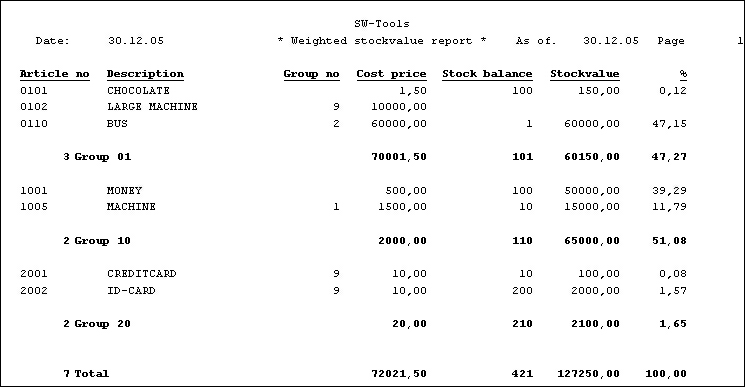 50. Report with weighted totals and subtotalsThe calculations for this report is as shown here: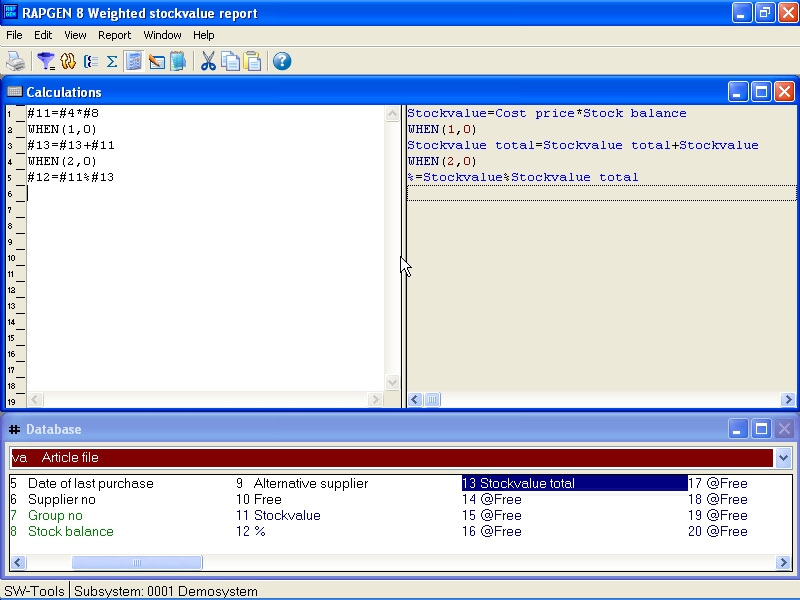 51. Calculations for weighted totals5.3.5. Weighted totals and selectionsPlease note that a calculation is normally performed before a selection. If you only wish to create a report with weighted totals on a part of a file(s), then use the IF-statement in the calculation function:WHEN (1,0) /* first pass onlyIF #7 = 2 LET #50 = #50 + #24Now fieldnumber #50 is only accumulated when fieldnumber #7 is equal to 2.5.4. The report program flowBefore you go on, we can review the structure of the RAPGEN subroutines. The following sections explain the stages of the sequence.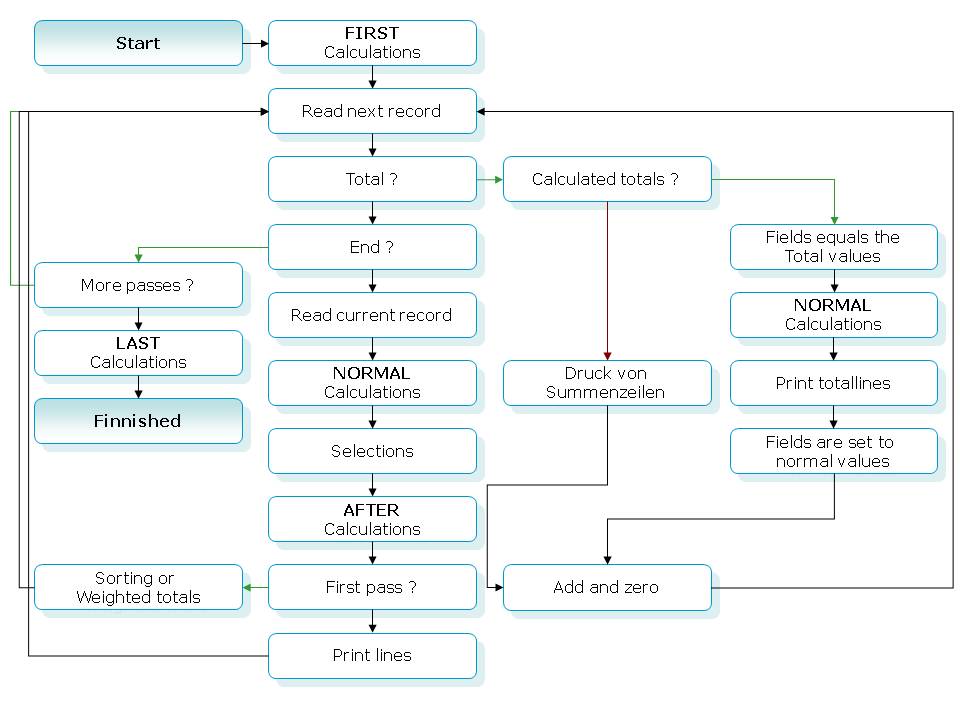 52. The report program flow5.5. Calculated totalsCalculations on totals are normally only necessary for percentages on total lines.5.5.1. PrinciplesNormally, calculations on a report will be made for each record which is read from the files, i.e. per line on the report, and the totals will be created as the sum of those fields you have asked to be totalled. This will be suitable for most reports.If the calculations maintain percent calculations, e.g. profit margin for each article, the total will be the total of the percentages of the single lines, which is not meaningful. However, since totals may be calculated before printing out, you may make RAPGEN create percentage calculations for the total lines.It may not be desirable to calculate all total fields, e.g. if you print out lines with a field calculated as a foreign currency amount, you will not wish calculate the total of this field, as the total foreign currency amount will be nonsense. In using the calculated totals, you will normally also use the WHEN command in connection with calculations, allowing you to state which calculations shall be made for the totals. For special reports, you may use the special fields #LEVEL and #GROUP to control different calculations for different total levels or total groups.5.5.2. Fundamental rules for calculated totalsWith calculated totals, all fields which enter into the calculations will be totalled!If you calculate e.g.#51 = #24 % #50all the included fields, such as 24, 50 and 51 will be defined as totals, even though not all the fields are printed out on the report. If you do not define a total on a field, this field will be 0 from that moment when the total calculations are made, and you will not get the desired results.5.5.3. Use of the WHEN commandWith the aid of the WHEN command during calculations, (see below), you may control when calculations shall be made:0 = Both totals and lines1 = Only lines2 = Only totalse.g. currency conversion may only be made for lines, while percent calculations are be made for both lines and totals.In the next example a report is defined, where the Stockvalue is calculated as stock * bargain price, which is a typical example of a calculated total, since (total stock) * (total bargain price), is nonsense.5.5.4. Example of calculated totals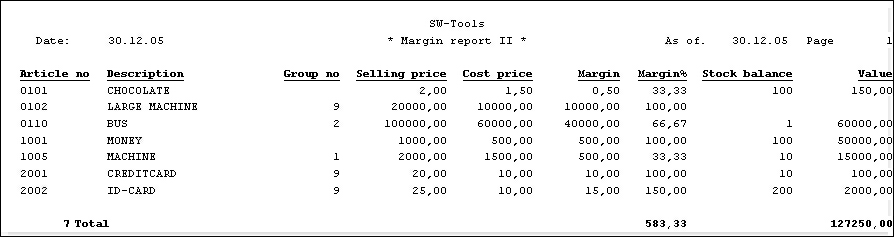 53. The report without calculated totals, margin % is wrong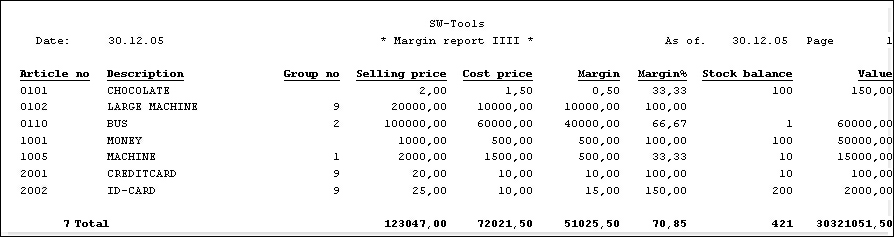 54. The report with calculated totals, total value is wrong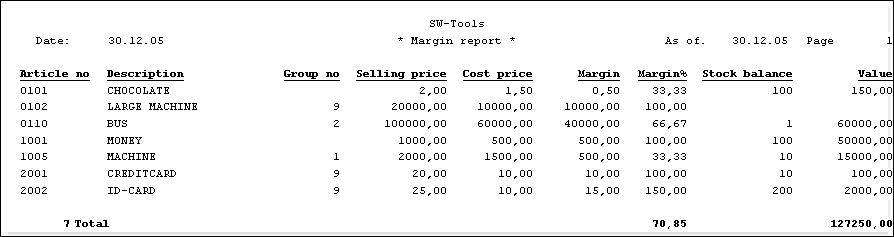 55. The report with calculated totals and WHEN calculations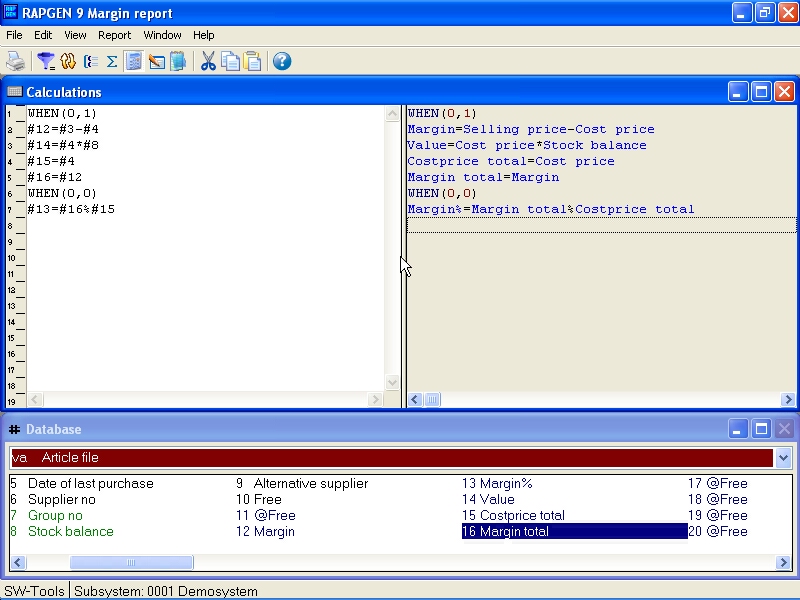 56. The report definition for calculated totalsPlease notice the use of the free fields 14 and 15.The fields 14 and 15 are written out on the list, but you don't wish totals for these.Instead you totalize field 14 and 15, and use them in the total calculations, these fields will not be written out on the list, but will be line 4 and 11 for each line (not totals) in the calculations.5.5.5. Technique for calculated totalsRAPGEN collects the total values for the selected fields in 'extra' free fields starting with free field 51 and onwards. Calculations like:#20 = #3 + #4are translated to C-code as:WW.f9 = VA.f3 + VA.f4If field 20 and field 3 are totalled RAPGEN generates a total function with the total fields if you define calculated totals. For example:WW.f52 = WW.f51 + VA.f4Here RAPGEN uses total fields for all fields to be totalled plus normal field that are totalled.5.6. Fields to be totalledHere you select the fields you want totalled on the report.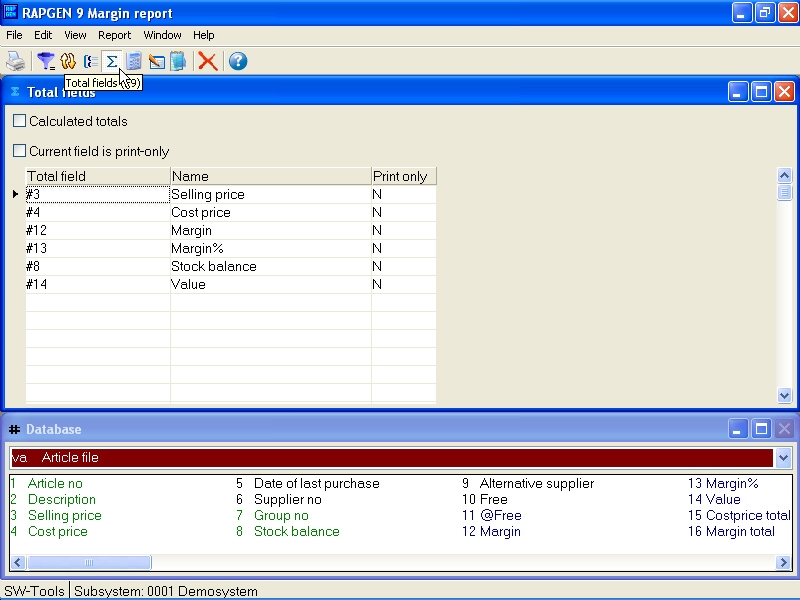 57. Definition of fields to be totalledYou may select fields from extern files, e.g. KU#24. With calculated totals all fields which are in the total calculation will be totalled. When you are finished with the total fields you insert END. You also have the possibility to define special positioning of the totals:5.6.1. Print out fields on the total line.If you select the field as print only it will not be totalled, but only written out on the total line ,(naturally only if it is placed on the line in the reportdefinition).The contents of the fields will be the last value from the file, unless you have defined something else with the aid of the calculations.The function is typically used to put a customer name down on the total line for the customer, or to write out the same of the article group on a article group total line. Such a name may either be written directly in the report with the aid of calculated totals, or read from another file.5.7. Group totalsWith the help of group totals you may at the end of the report get the totals by inserting that there e.g. are 5 customers in group 7 with total value 9000 DKK.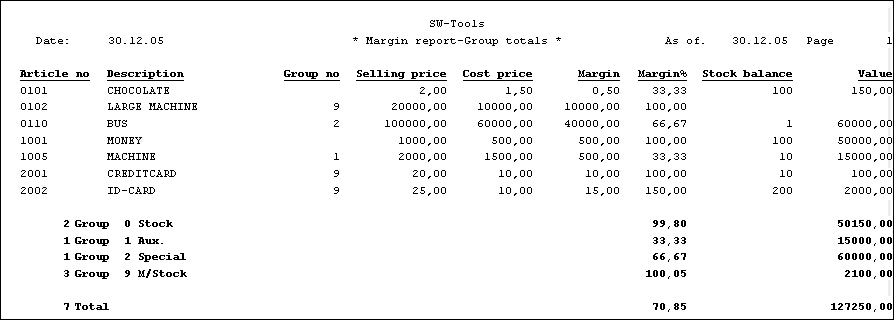 58. Example of group totalsIf you have defined the report with several subtotal levels the grouptotal will normally be printed on all levels. You may control this for each group total definition.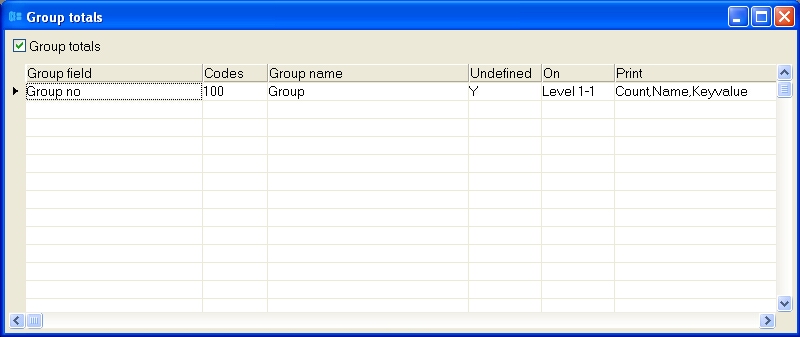 59. Definition of a group total5.7.1. Group field, number of codes and nameHere you key in the number of the field, which may control the index of the totals, the field must be numeric (see later) and contain a code between 0 and 100.The highest value of the field is set in number of codes, e.g. 100, and RAPGEN will make room for the codes 0-100, if the value of the field in a record is outside this range the totalling will be performed in group 0.Please notice that there are not 100 different values, but the values 0 to 100.The numbers of such values in a group influence the size of a report program.At the end you can enter a groupname, which is printed out on the total line and RAPGEN returns to the question about group field number.5.7.2. 'Undefined' group totalsYou may define 'undefined' groups if the group field is a datefield or even an alphanumeric field.RAPGEN will then build a table around the different values which are in the field when you run through the file. In number of codes, you state different numbers of values for the field, not as usual the highest value of the code.You may in that way split up the totals, e.g. after a 4 numbered code or a date field, and specially those groups may be defined with a alpha numeric text field, e.g. the groups A,B,C... If there are more than the named numbers of values of the field, the rest will be placed in a various group.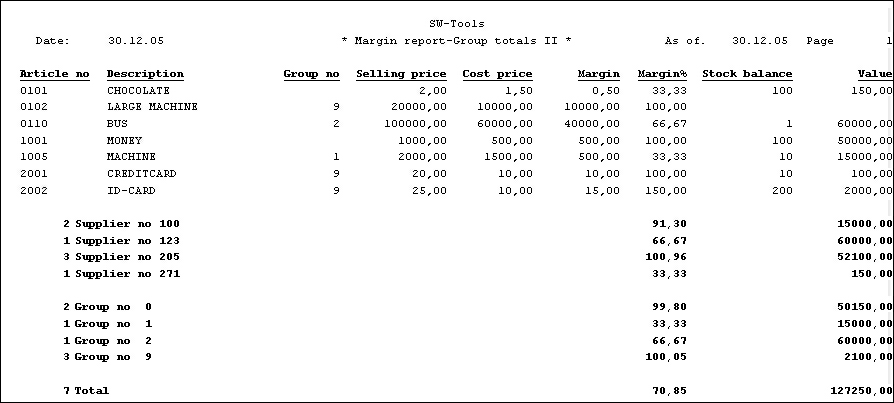 60. Example of more groups, the last group 'undefined'5.7.3. Dynamic groupsIf 100 is entered 100 groups elements only are formed. Enter 0 if the group should expand dynamically without limit.5.7.4. Other files and calculated fieldsYou may use fields from other files to control the groups, e.g. KU#7. Calculated free fields may also be used to control the groups.5.8. ChartsThe chart functions provide the user with a very simple way to produce a chart for report just by checking this option on the total dialogbox. Also an IQ program may easily be extended with a chart.Different chart forms are available as Bar, Pie, Line and XYZ point and a set of calculation functions are added for the advanced users who needs an extensive control of chart options.The TRIO Charts manual desribes these functions in details.6. Using multiple files6.1. Principles in using multiple filesAll reports must have a mainfile and many reports will only use one file. If you refer to datafields in a mainfile the reference will be:#7If you refer to a field in another file, add the 2 letter abbreviation before the fieldnumber:KU#7Fields in all files may be used in calculations, selections and sorting.The relations between files may be established in two ways:1. By the installer of the applications or2. By the user in the calculations. Just enter: READ(KU),#1The information will cause RAPGEN to READ a file, KU, with fieldno. 1 as a key. If the installer has defined the file relations then just enter:READ (KU)6.2. The field overviewThe field overview is always displayed in the database window. The normal contents of the window is the fields in the main file of the report. If the list contains main file fields you will also have access to the free fields.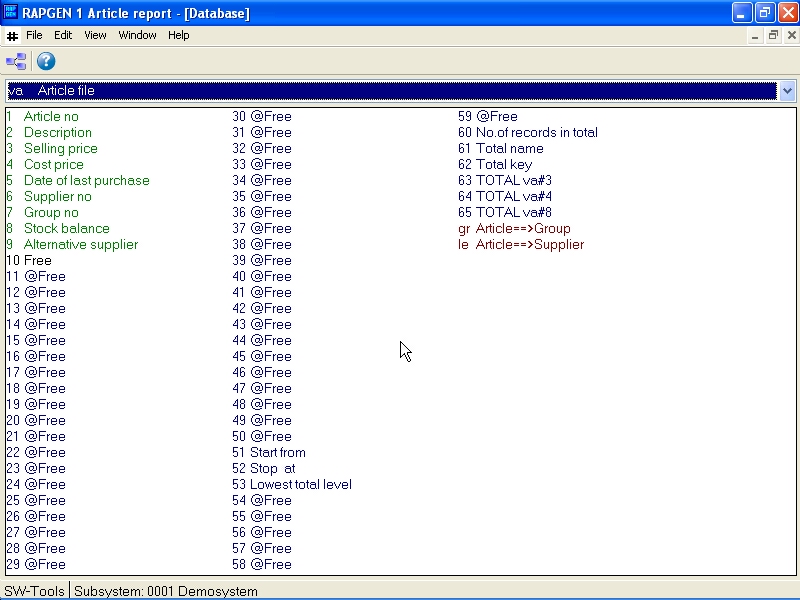 61. Field overviewTo gain access to fields from other files select the following:Unknown picture (g:/rapdoc/???)62. Field overview from other filesWhen returning to the report definition the last displayed file will remain on the screen.Using the on-line manual facility by pressing the HELP key you are able to display the extended description of a field/file. If you for example enter VA#1, the on-line manual displays the extended help for the Article files field 1 - Article no.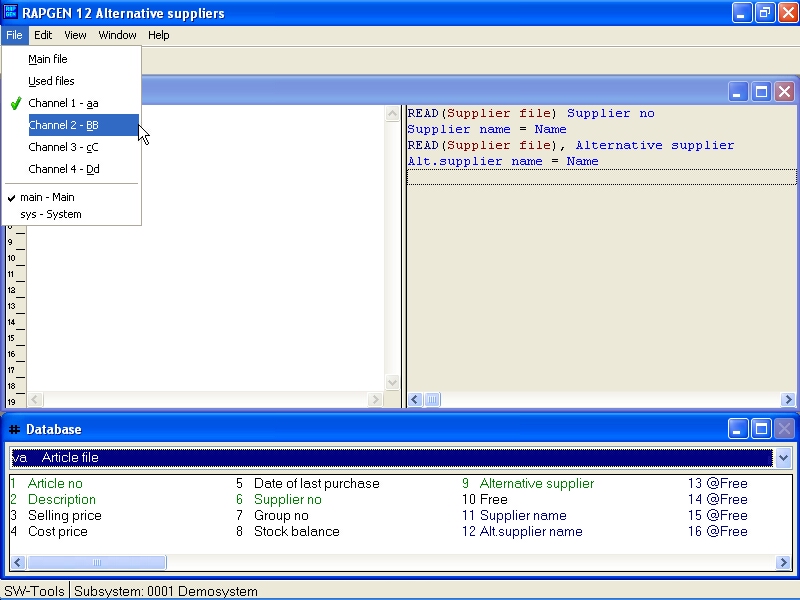 63. Field overview from another file channel6.3. READ used in calculationsWhen using fields from files other than the main file, it must be defined how to READ the file, e.g. READ(KU) to read file KU.6.3.1. Implicit READ of filesWhen a field from file xx is referenced RAPGEN will itself make a READ(xx) if the user do not place this in the calculations and an automatic connection to the file is present.6.4. Relation between filesIn connection with the READ, it is necessary to give information of the structure of the key. If fieldno. 15 in the mainfile is e.g. a customer. and you wish to use this as a key to the file KU, information on this may be given to RAPGEN:The installer can define the relationship at installation time. Then you need only use the command READ(KU).The relationship is not known! Use READ(KU),#15. I.e. READ file KU with fieldno. 15 as a key.If no connection exists RAPGEN builds an automatic connection using the main files key definition.6.5. Continue reading of the third fileWhen you have read in a file with the READ instruction, it is possible to refer to all the fields in the files when printing, e.g. KU#15, as with the fields of the main files, and to use these fields in calculations.While the READ instruction may be understood as a calculation line itself you may continue reading more files accessed with fields in files you have already read, e.g. by inserting READ(XX),KU#7, the file XX is read using fieldnumber 7 from the file KU as the key.In the case where an automatic connection between the different files was created during implementation, the user only has to key in READ(XX). RAPGEN itself will search through the already defined files starting with the main file, after that referencing files until a connection between a "known" file and the new file is found.6.6. Files with more than one indexIf a file has more then one index, you may refer to index 2 by e.g.READ(KU.02),#15With fields which may be used as a key, the programmer may specify which index should be used during installation of the file connections.6.7. Different records from the same fileYou may get into situations, where several different records from the same file need to be treated at the same time. Here you may refer to the same file KU with big or small letters, and you may use the same file definitions but different records.The fields KU#1 and ku#1 refer to different record types in the same file, and therefore there may be both a READ(KU) and READ(ku) in the calculations. The combinations KU, ku, Ku and kU may be used, so a maximum of 4 different record types from one file may be used. Each of these references counts as an independent file in the total number of files in the report.6.8. Maximum numbers of filesA report has no limit on used files. It is only the operating system or the database system that may have a limit.6.9. Conditional reading of other filesBy placing the READ instructions in conjunction with the calculations on the report, you will get the advantage that reading other files, as well as other calculation lines, may be made conditionally e.g.IF #7 = 3 READ (KU),#156.10. Reading AFTER the selections are doneYou may refer to other files after the normal selections on the report, by using the AFTER command in definition of the calculations. This may increase program speed, but can only be used if no selection is based on the fields from these files.6.11. Sum of the postingsYou may in calculations make a run through a file, e.g. the postings on a customer, to select the total posting amount into a free field.The command START(XX), NEXT(XX) and REPEAT(XX) defined respectively an interval in the file XX, read the next record after which you may put in calculation lines to do summation, and repeat until there are no more records in the interval.6.12. Statement of account reportsThere are functions for 'statement of account' type of reports, where you print out information from a customer, followed by a row of postings and at the end a total.Here you split up the print out definitions into respectively header and lines with the LINE command when defining the report on the posting file, and as calculation you give the command READH(KU), which will print out a header each time the customer changes.6.13. READ(KU) Balance list with currency conversionWe wish to build up a balance list with the following format: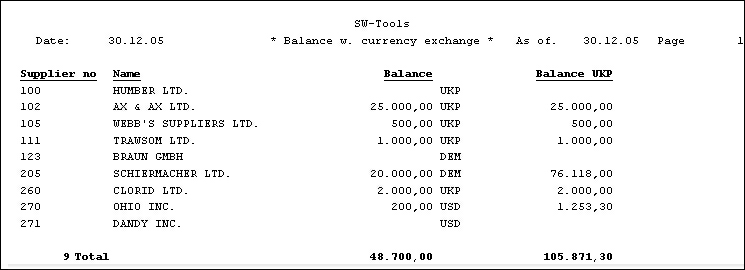 64. Supplier balance sheet with currency calculationThe supplier file, LE, is chosen as the report main file and under the definition of the report with function 1, you place the value designation from the value file KU#2 after the balance field. During calculation, the currency file may be read, after which the BALANCE in home currency may be calculated in the following way:READ (KU),#5#7 = FNR (#6 * KU#3 / 100)READ (KU),#5, specified that the currency file is read using field 5 from the main file (supplier file) as key, named as the value code, converted to the correct format.The value code in the supplier file is defined as 2 digits, and the key to the currency file is built up as 2 characters from this, with leading zeroes if the code is less than 10.6.14. Price calculations with READ of more filesFrom the stock file as main file you may build up the following price calculation list: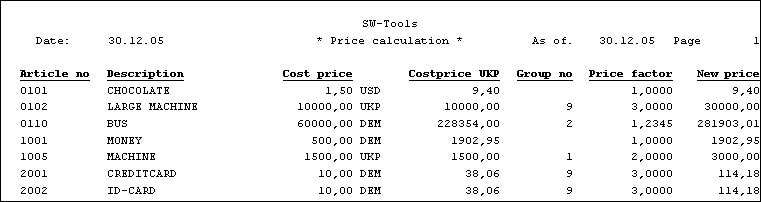 65. Calculation of new sale price from rate and price factorwith the following calculations: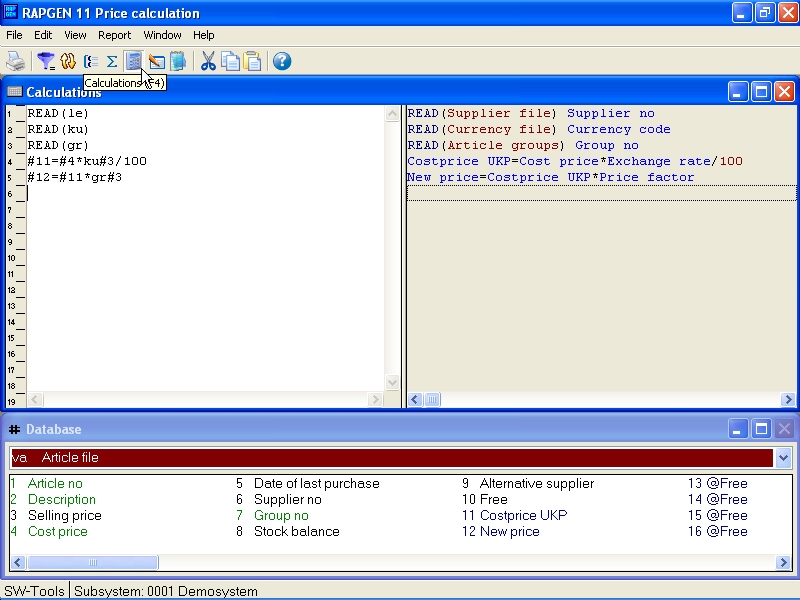 66. Price calculations with READ of more filesIn this example we use all the files:First you read the supplier file from the stock file, after which the currency code from the supplier file is known.After that you read the currency file (with access by the suppliers currency code).Finally, you read the Article group file (from the stock file field for the stock group).You may now calculate a buying price in DKK using the currency rate.New salesprice in DKK is calculated as the buying price * stockgroup price factor.If RAPGEN has been installed with the option of rewriting in the file, you could have updated the stock price directly by putting in an extra line:#3 = #11 /* Sales price = new sales price6.15. Price calculations without automatic connectionsIn this example we assumed that the programmer has installed RAPGEN with automatic connection between the files. It is therefore not necessary to insert which fields are used as keys for the different read commands as RAPGEN itself can see that the currency file may be read from a field in the supplier file.If these automatic connections have not been defined, the read commands would be more complicated: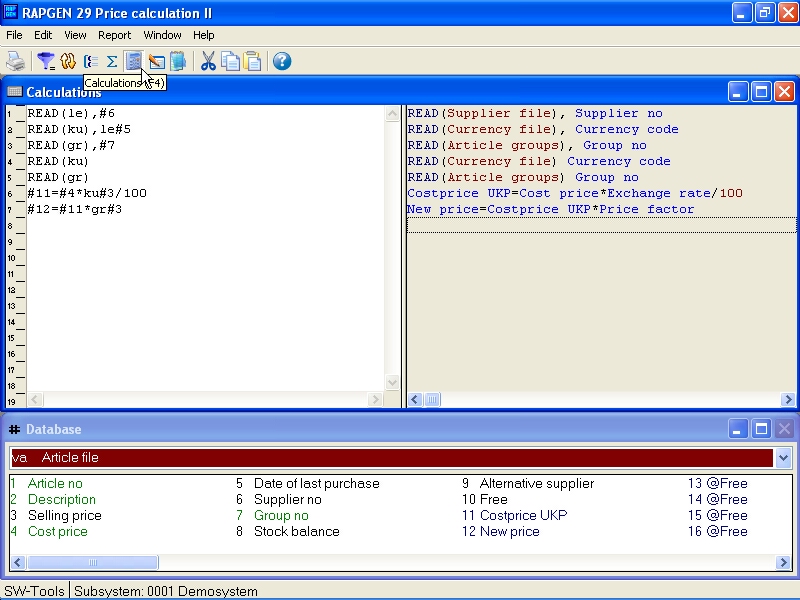 67. Price calculations without automatic connectionsYou may here see the great advantage of definition of automatic connections, otherwise you must know details of the keys in the file:6.16. Alternative suppliers: several references in the same fileIf you want to define a stock list, where the name of both the normal supplier and the alternative supplier may be printed out, you may read the same file several times.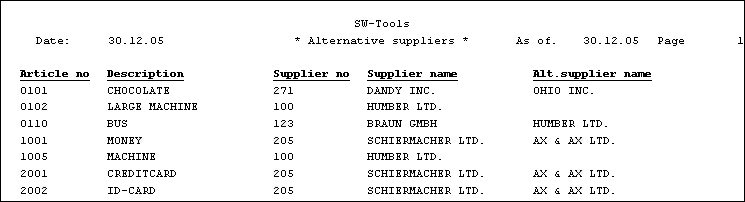 68. Reading the same file multiple timesThis may be done with the calculations:READ (LE),#6READ (le),#9while the second supplier is inserted with small letters. We could instead have used Le or lE, a combination of big and small letters. Each file may be included in a report in up to 4 variants.The first reading is done with field 6, normal supplier number, as key, and the second reading with field 9, alternative supplier number, as key. Please notice that it does not matter if the field is numeric (#9) or alpha numeric (#6), RAPGEN's key building is used.During definition of a report, you print out the first name as LE#2 and the second name as le#2. The same effect could have been reached in another way by printing out two free fields, e.g. #11 and #12, both defined as 24 characters, after the following calculations: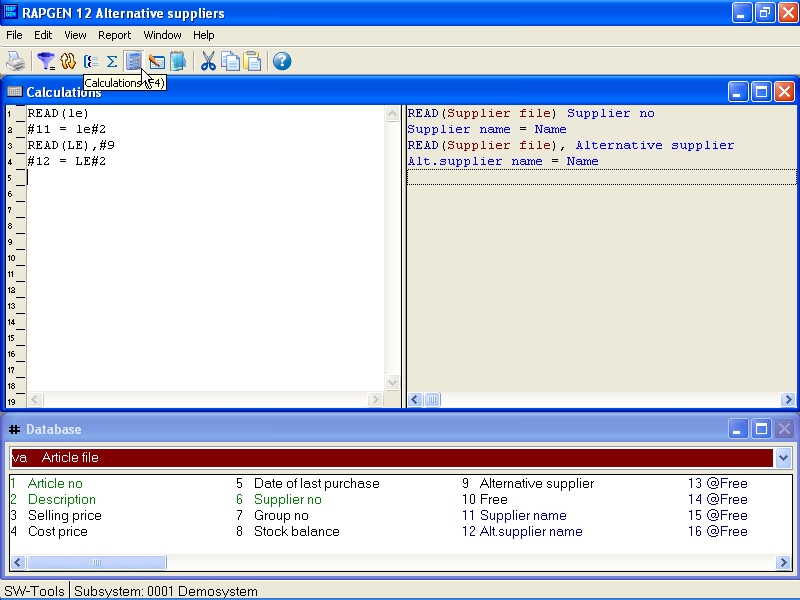 69. Alternative suppliers: several references in the same fileFirst you read in the normal supplier number, after which the field you want to use from this may be stored in free fields, and then the alternative supplier is read in from the same file on top of the last  record, thus changing the contents of LE#2.6.17. READ in connection with totalsThe example on group totals may be improved by printing out the stock group name for each group:70. Reading the name of group totalsThis is done by defining the following calculation lines: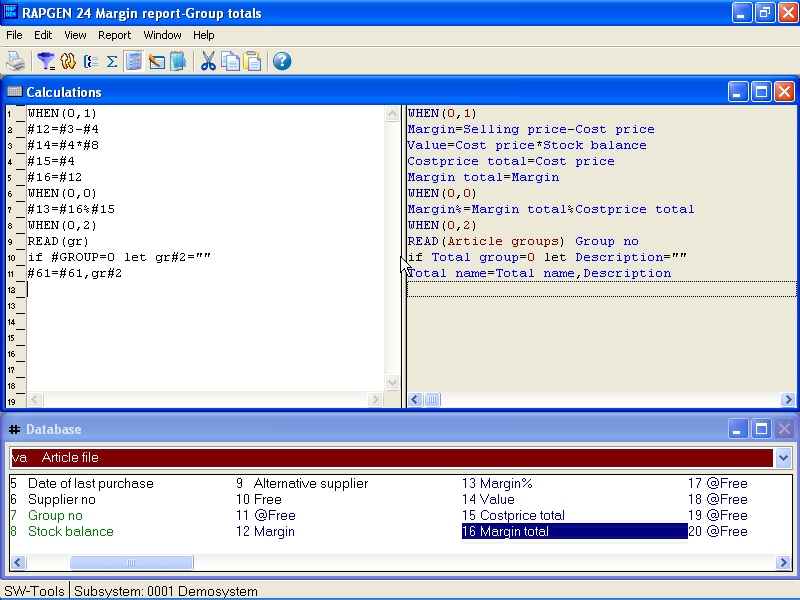 71. READ in connection with totalsWhen defining which fields might be totalled, insert -2, print out of field 2, the stock name, on the total line. Calculated totals may also be defined on the list.The calculations do the following:The lines may only be done for totals.The stockgroup file is read with field 7 as key.The stockname is equal to the read stockgroup name.If GRAND TOTAL is being printed (#LEVEL=1) Stockname is set to ""Totalname (#61) is expanded with the groupname6.18. START/NEXT/REPEAT Sum of the postingsIf we want to define a report on a file with a underlying posting file, where the postings are not to be printed out, but only their sum, this may be done with the START/NEXT/REPEAT commands.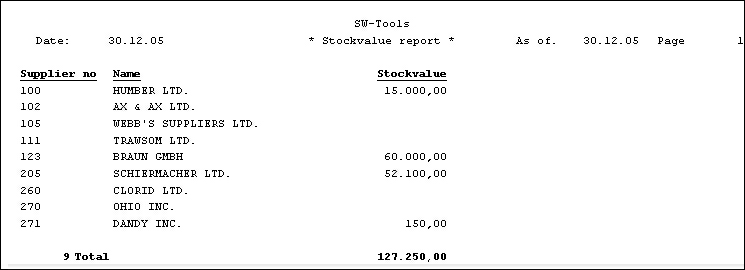 72. Total stock value collected with START/NEXT/REPEAT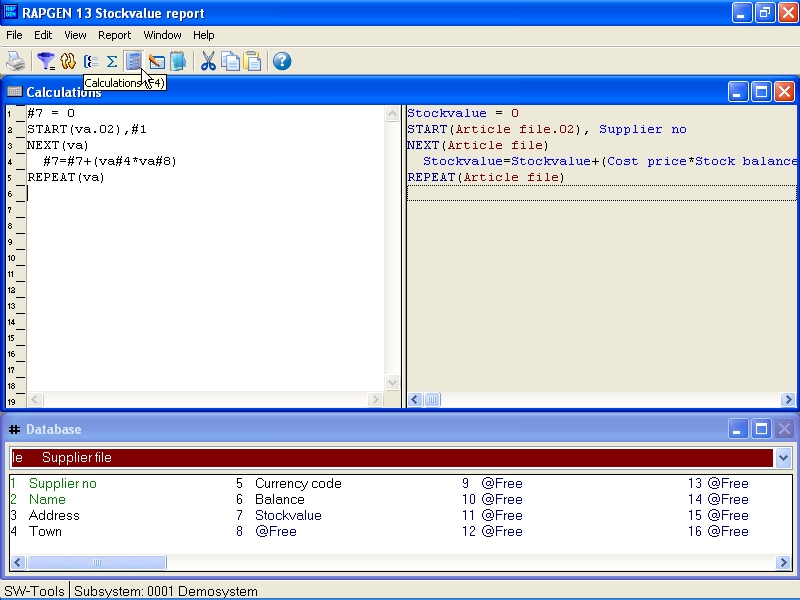 73. The report definition for collection total stock valueIn the examples we have chosen to print out the supplier file and per supplier to calculate the value of supplied articles. We choose a free field #7 to contain the stock value, and this field is printed out and totalled on the report. The calculations are built up in the following way:First you zero the total fields for the stock value:#7 = 0Start the addition of records in the article file, while VA.02 means that we wish to run through the file according to the 2nd index, which is the supplier number-key:START (va.02),#1With the command NEXT you read an article from the article file, and the next calculations are done until there are no more articles, after which RAPGEN jumps to the calculation line REPEAT:NEXT (va.02)Summation of stock value:#7 = #7 + va#8 * va#4With the command REPEAT you jump back to NEXT line after which the sum continues, until there is no more articles.REPEAT (va)Please note, that key building is inserted in connection with the START command, but is not necessary for the NEXT and REPEAT commands (the key may naturally also be defined). The index number must be inserted in both the START and NEXT commands, if you don't use the first index, but this is not necessary with the REPEAT command.6.18.1. Conditional sum with START/NEXT/REPEATThe sum of the stock value may naturally be conditional on an IF, e.g.:IF VA#7 = 1  LET #7 = #7 + va#8 * va#4IF VA#7 <> 1 LET #8 = #8 + va#8 * va#4whereby you may split up the stock value for all articles in article group 1 and all other articles (Remember to zero both field 7 and field 8 before summation).6.18.2. Several loops of START/NEXT/REPEAT inside each otherYou may in a loop of START/NEXT/REPEAT have several loops of the same kind. If the system was built up so the supply of an article was in each file inserted per stock place (LA), the summation could be done with a loop over these: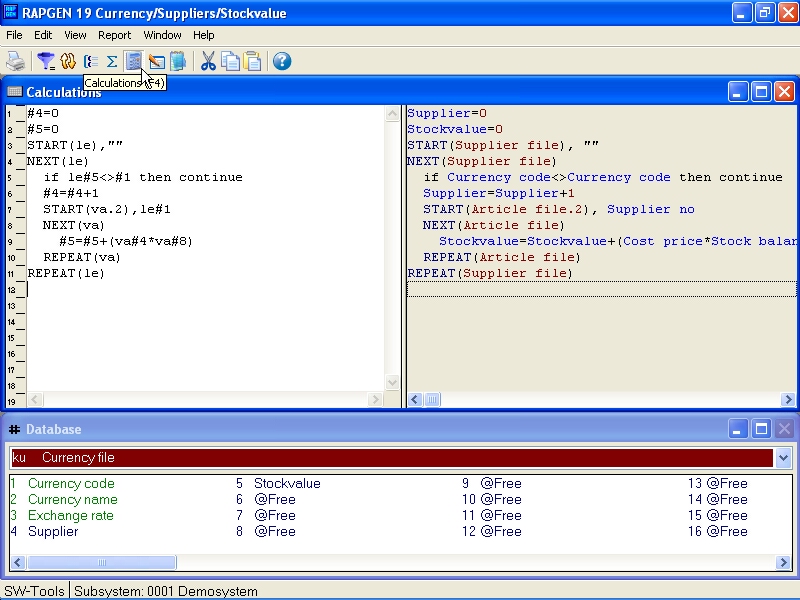 74. Several loops of START/NEXT/REPEAT inside each otherIn the same way you may READ other files inside such a loop e.g. find the price factor for the articles article group.6.18.3. Selection in connection with START/NEXT/REPEATSelection in connection with START/NEXT/REPEAT may typically be used for exception reports. E.g. you wish to get a list for all the suppliers, where you haven't bought articles since a keyed in date: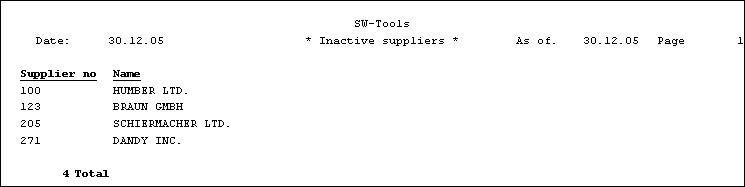 75. Suppliers not used since 31/12-1994We use the free field #7 to control the selection and define this as only records, where #7 is equal to 1, shall be printed out. The calculations are defined as follows: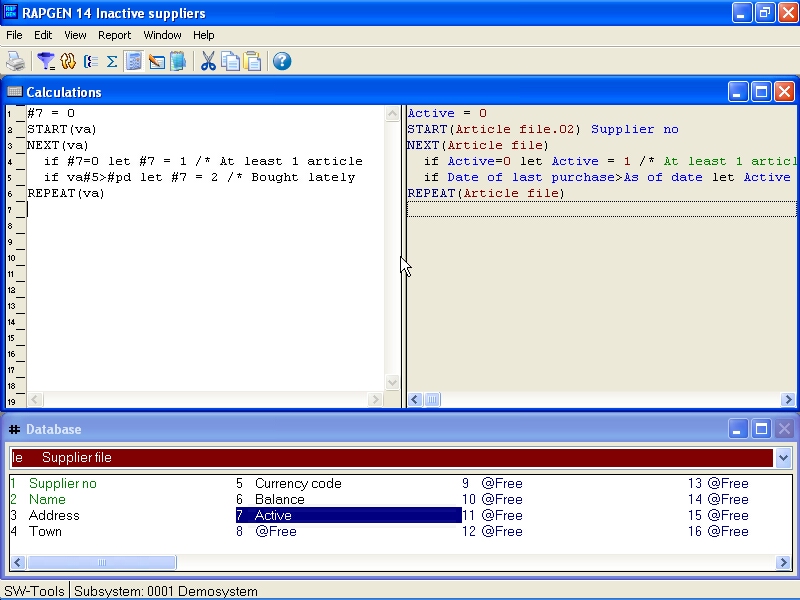 76. Selection in connection with START/NEXT/REPEATField 7 will be 2 if the supplier has one or more articles where the last buying date is greater than the one inserted by start in per date, and such suppliers are not printed out.6.18.4. END endvalue for START intervalAfter START (VA),#1 the NEXT(VA) read all the articles where the keyvalue equals field #1. If you insert the line END(VA),"999" right below the START() command the NEXT(VA) reads until the keyvalue equals "999".6.19. READH/LINE statement of account type report.If we wish to make a report, where each suppliers articles are printed out, this is defined with function 1 with the article file as main file, a "posting file".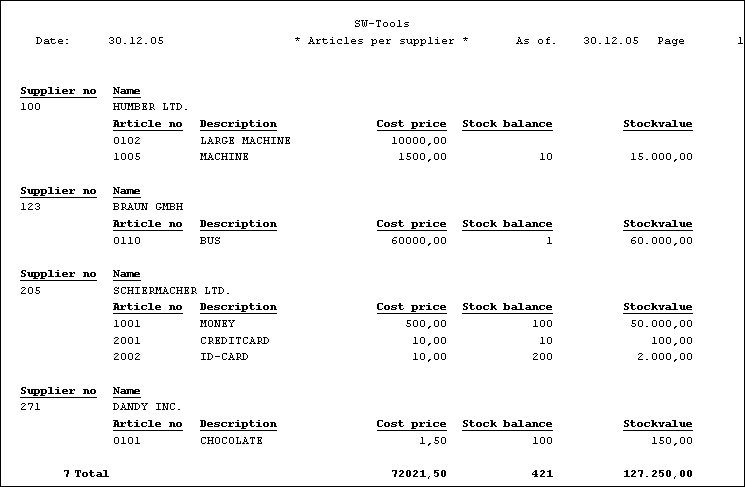 77. Articles by supplier defined with READH and LINE commandsOn the first line of the report the fields LE#1 and LE#2 supplier number and name are printed out from the supplier file.Then you select the function Detail and hereby define the previous lines as header lines, only to be printed each time the supplier changes. The next set of lines that will be defined is to be printed for each article.The line is now defined with the fields from the article file, which you want printed out.As calculation you may define the connection between the files:READH (LE),#6this command works in the same way as the normal READ command, the supplier file is read using the Article file field 6, supplier number, as key. If, and only if, you read a new supplier, the first defined lines, supplier number and name will be printed out.To get a reasonable print out, the article file may be sorted by supplier number, so that all articles from the same supplier appear together. This may be done by using Index 2.If the article group should have controlled the report, you would have had to sort the list, as the article group is not defined as an index in the system.6.19.1. Selection in connection with READH/LINEIf you define a selection on the list, so that articles with article group 0 are not printed, the list will appear as follows: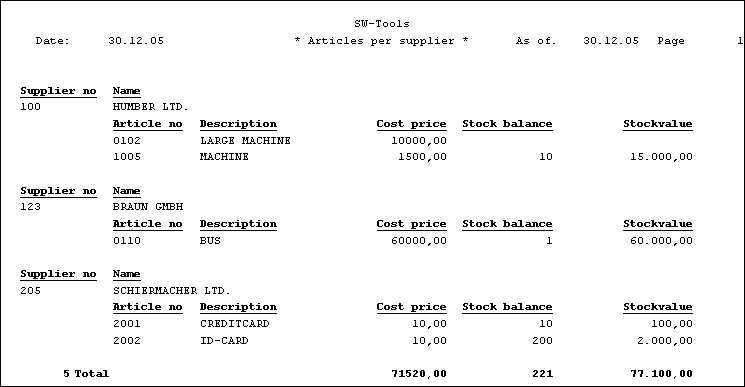 78. Selection of article group > 0Please notice, that the supplier number 271 is printed out, because this has an article connected in the system, even if there is no articles, which shall be printed on the report due to the selection.To avoid print out of such suppliers we have to control the head line to and change our calculation to:IF #7 <> 0 READH (LE),#6so that the supplier file is only read if article group is not equal to 0. The selection is thus incorporated in the read.Another way to avoid 'zero-suppliers' is to define calculations as an AFTER calculation, that means calculation which is only done for those articles, which meet the selection criteria. This is done by inserting the command AFTER on the calculation line before reading.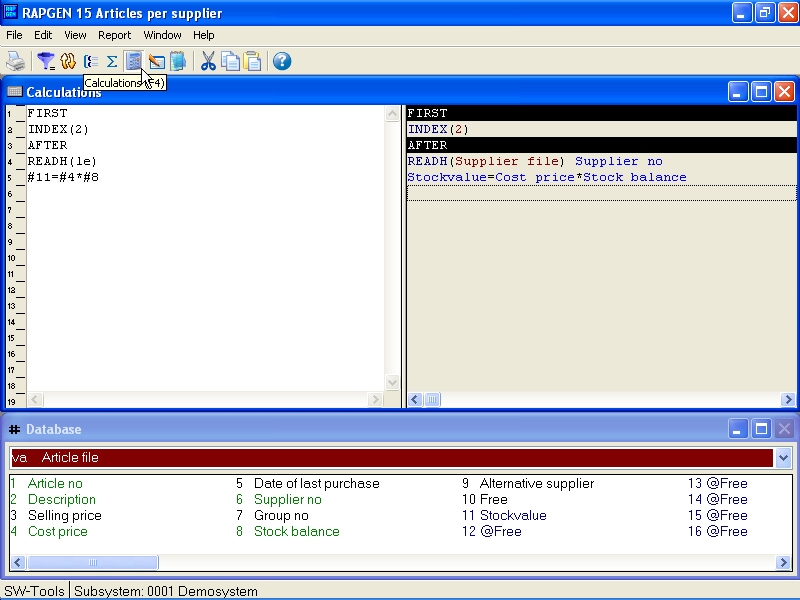 79. Selection in connection with READH/LINE6.19.2. Totals in connection with READH/LINEIf we wish a total of the stock value per supplier: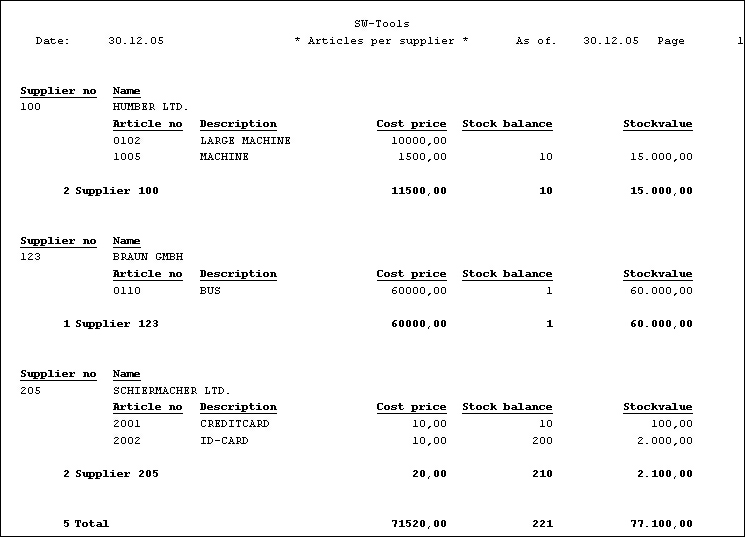 80. Totals in connection with START/NEXT/REPEATthis may be done by defining a subtotal level for each time the first 3 digits in the Article File Key 2 change. I.e. every time the supplier number changes.6.20. SPEEDing up read of external filesThe SPEED() function may be used to optimize the read strategi on a report as a record will not be read again when the same key is given but taken from memory. You should be carefull with this on updating reports.6.21. Building files with LETThe LET function may be used to build new files quickly based on any field in a report, calculated or from external files.You must have a DATAMASTER license to use this function as the files are defined as DATAMASTER files and the database drivers must be installed with write access.DATAMASTER files only can be modified this way as file data will be lost when the file is redefined. However once defined you can use all the DATAMASTER functions for extending / redefining the file.LET (AA=#1-3) produces instantly a new file definition for the file AA with the given fields which you can see in the database field window.If the file AA is already present you will be asked if the old definition should be overwritten. If soA NEW EMPTY FILE WILL BE CREATED, DATA IS NOT KEPT OR CONVERTED !The file will be created with the first field as unique key unless you state one of the key options as LET(AA=#1K,2-3,4D) or LET(AA=#1-4;2) see the examples in the function reference below.You may state the number of records if needed and the database type after the LET(..), if not given the default is 1000 records using the first database interface which are normally the SSV driver.LET (AA=#1-3),200 XWrtgives you 200 records in a X-Basic file. The driver name XWRT is looked up between the driver names you have given in the BASIS file by the FDF installation.The file itself will not be created until the report is started. If you state a negative number of records as LET (AA=#1-3),-100 the file will be new created by each start of the report.The following will define a new access file and fill it with data:        UPDATE(1)                       /* Activate updating        NOPAS()        LET(AA=#1-3,15,le#1-3) access        AFTER                           /* After selections is done        INSERT(AA)                      /* Make a new record in AA7. Letters and amendment of reportsA letter is a report where only one page is printed on screen for a file. In a letter you may define selections, sorting and calculations e.g. print letters to selected customers, sorted by postcode. Totals cannot be defined on a letter. Examples include:Letters of all typesLabels of all typesChecks7.1. Defining a letterA letter is defined just as another report, you just have to check the box for letter-type of report.In this way you can edit a letter with, for example, a name and address from a file, and a letter text and/or fields from other files.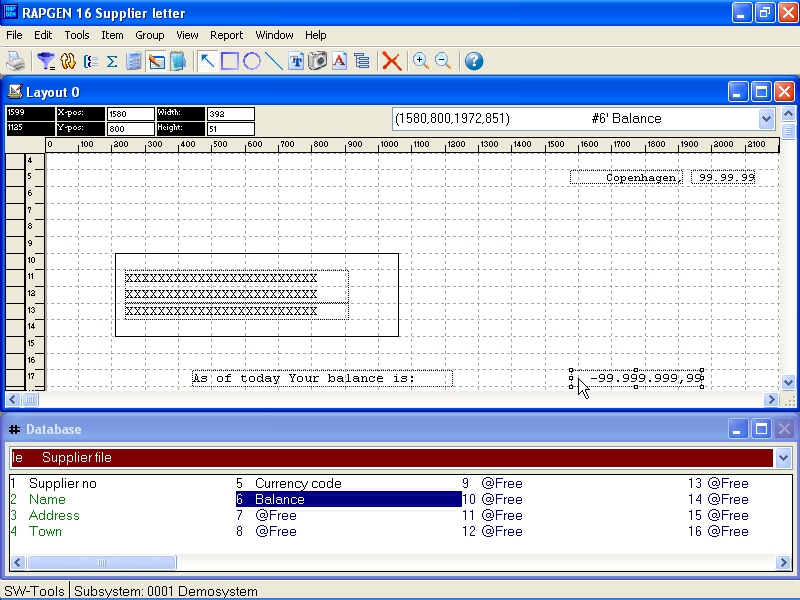 81. Definition of a supplier letter8. Copying, deleting and documentation8.1. Copying a reportA report may be copied by using Function 10, where you select: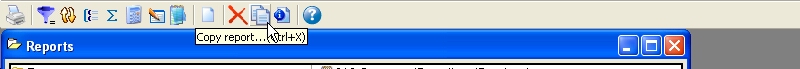 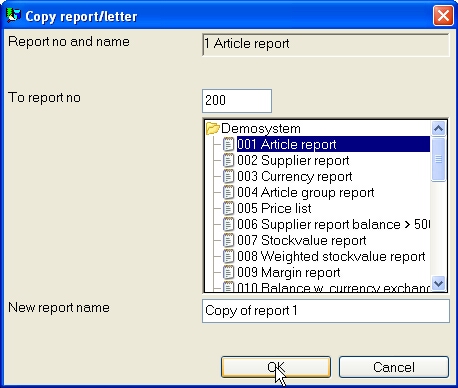 82. Copying a reportThe report is then copied. The first time the new report is printed, the program will be generated. The copy function may be used to make a copy of a report which you want to extend, without changing the original. You can then extend the copy.8.1.1. Delete a reportWith the delete function you can delete a report, although you have to answer yes when the system asks you the question delete yes/no, in order to avoid deleting a report by mistake.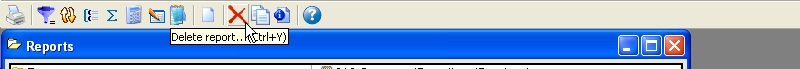 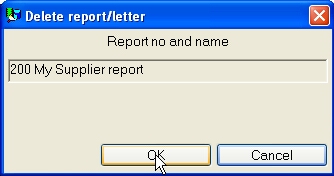 83. Deleting a report8.1.2. Documentation of report definitionsUsing this function, it is possible to print documentation of the report definitions for one or more reports.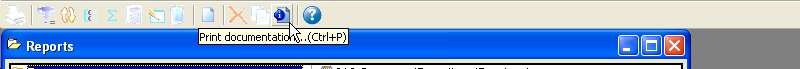 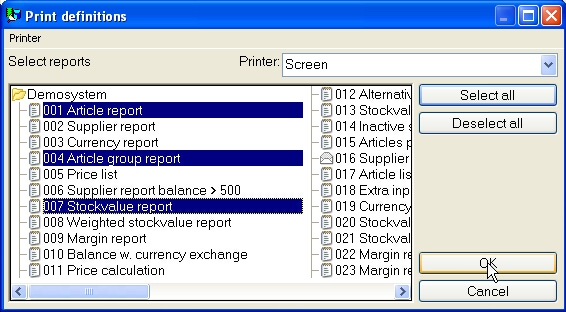 84. Print of report definitionsA print of a report definition may look like this:Unknown picture (g:/rapdoc/rc1-eng072.jpg)85. Report definition for supplier balance > 5008.1.3. Report informationWhen editing the report informations the used files, including the main file, may be changed by click on the FILES button.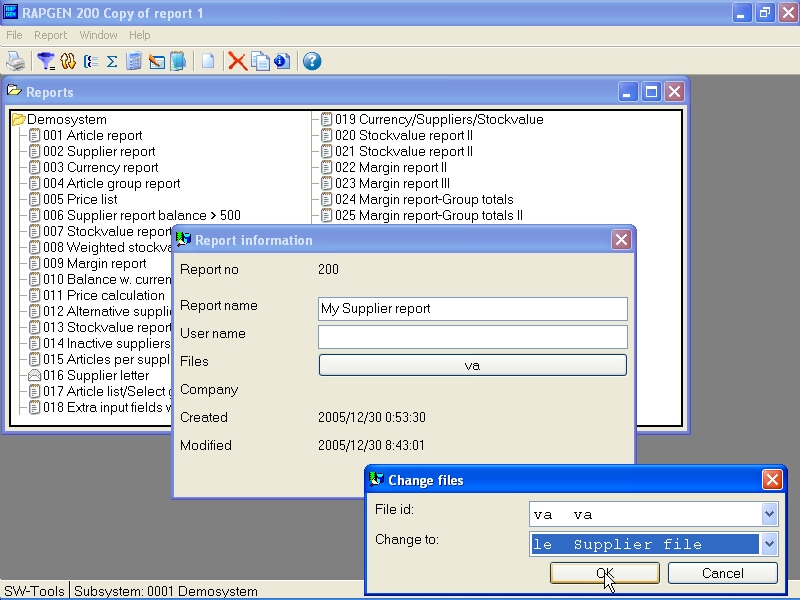 86. Report informationNote that the USER NAME is been added after the created/modified date. This username origins from your input in the LICENSE user remark for this PC and may also be used in the calculations as #UN8.1.4. KEYS edit functionAn edit function are found in the file menu to maintain the KEYS files which also may be entered using another editor like notepad.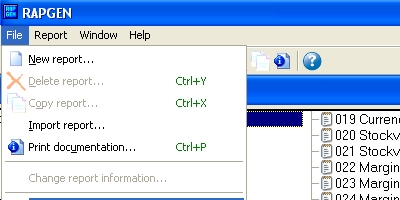 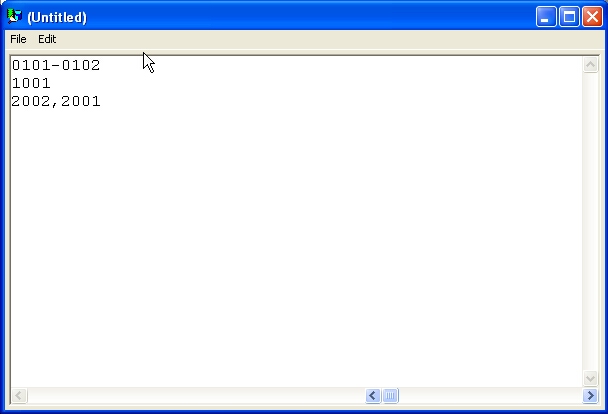 87. Keys file editor9. Starting a report9.1. Start report functionWhen you start a report the following is displayed: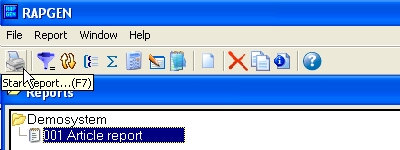 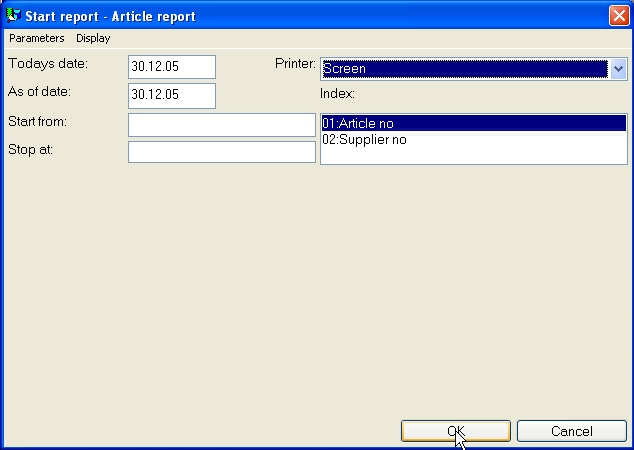 88. Start of reportEnter the start information and decide whether the report should be run on the screen or the printer.After starting the report for the first time you will have to wait approximately 15-30 seconds, while the report generator generates and saves a program. Changing the report definitions will cause RAPGEN to delete the program and then generate it again.During program generation, RAPGEN will test all calculation lines and also test that the syntax is correct. If you receive an error message, you must correct the definitions before the report can be started.This control is performed by the RAPGEN interpreter.If no lines are printed then make sure that the section of the file selected does contain your selection criteria.The start parameters are explained below:9.1.1. Today's dateThe fields for both today's date and 'as of' date are normally written on the first heading of the report, and are not used for anything else unless you have defined calculations or selections on these.9.1.2. As of dateThis is entered as described above. 'As of' date, is typically used if you wish to define calculations or selections on a date field.9.1.3. Start from and stop atIn the fields, Start from and Stop at, you may enter the range of records a report is to include, e.g. from supplier 1000 to 2000. If nothing is entered in these fields, the report will include all records in the file.You may enter only part of a number, because the printout will always start from the key higher or equal to the value entered, and stop when the key of the file becomes greater than the stop value.It is necessary to know a little about the key structure of your files before entering start and stop values. For instance, depending on whether a customer number with 5 digits contains leading zeroes or not, the start/stop function may not work correctly.9.1.4. Selecting an indexIf you are using a file with several indexes, you may select one of these. For example if you select index 2 for an article report, it will be printed supplier order, not article order.9.1.4.1. Reverse sortorderFrom the parameters menu you have the possibility to reverse the order of the printout.This works on all sorted as well as unsorted reports if the database interface supports descending read.Note that reverse sortorder may also be stated in the calculations as INDEX(-1)9.1.5. Extra data at startIf one or more free fields are defined as INPUT fields you may enter a value for these fields before starting the report: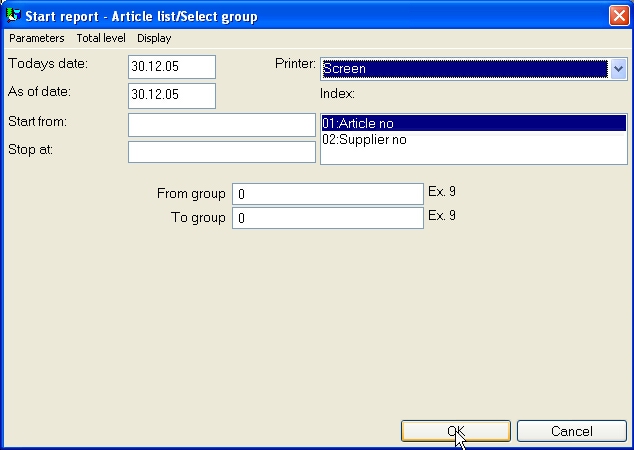 89. Data at startThis can be useful for selections what otherwise had to be changed before each start of the report.9.1.6. Warning concerning sorting/weighted totalsIf a report is sorted or uses weighted totals, a warning concerning this is given when the report is started, because it make take a while before the printout will start.9.1.7. Total levelsNormally you will print the entire report, but you may select only to print certain total levels rather than for example 10000 lines of articles just by choosing the wanted level from the menu.9.2. Printer selectionThe PRINTER field is a listbox from which you may select one of the printers defined in the system.When you use the PRINTER SETUP menu the printer definitions will be stored into a file (MYPRT.SSV) so you do not have to setup the same parameters each time the specific printer should be used.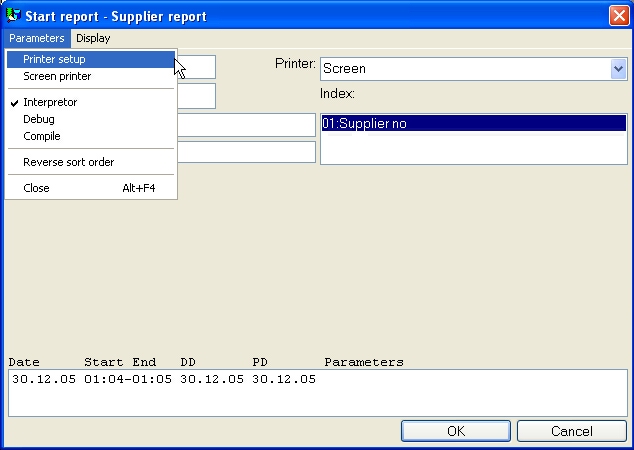 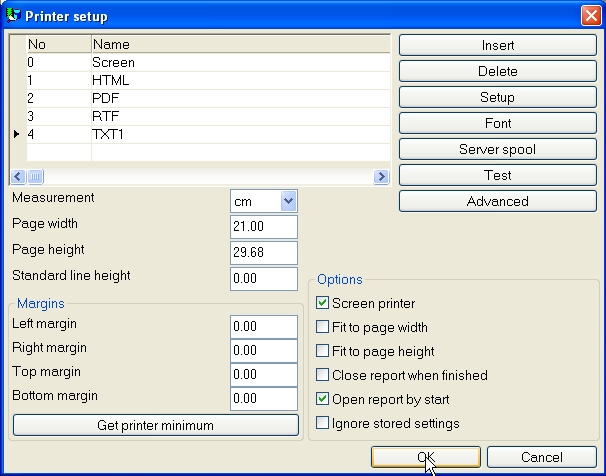 90. Printer setupThe list shows the printers defined and you may select a line by click on this. Then use the SETUP button to change the printer settings.9.2.1. Defining a new printerA new printer is defined just by selecting an empty line. The printer NAME may be modified to any text you want. You may use INSERT to insert printers inbetween and the DELETE button to get rid of old printers.9.2.2. The default documentation fontThe FONT button may be used to set a default font for print of report documentation. Note that this default font has no influence on the print output from a running report.9.2.3. Printing on an UNIX printerThe SERVER SPOOL button may be used to redirect the print from a local Windows printer to the UNIX spoolsystem. Note that Windows must know the printertype of the unix printer to get the controlcharacters correct.Unknown picture (g:/rapdoc/rc1-eng110.jpg)91. Server spoolIn the listbox of servers you get all servers known by the file definitions (basis) file. The printfile made from Windows with control characters will be send to this server and the unix spool command stated will be issued.9.2.4. Margins and page sizeYou may adjust the printer margins and page size. The measurement box defines your input as cm, inch, lines or pitch. The absolute printer minimum settings is taken by click on the minimum button.9.2.5. Screen printerChecking this box sends the output to the screen printer.9.2.6. Fit page to widthChecking this box will reduce the font size on reports being to wide to fit on the paper to a smaller font. Other reports will remain unchanged.9.2.7. Close report when finishedIf you check this box you do not have to press the OK button when printout is finished.9.3. Screen printerYou may always choose to print a report on the screen rather than on the printer. The screen printer allows you to look at all pages printed.You may use PgDw and PgUp to go to next/previous page and the down/up-arrows to scroll within a page, HOME/END to go to top/bottom on a page.When you select PRINT from the file menu multiple pages may be printed.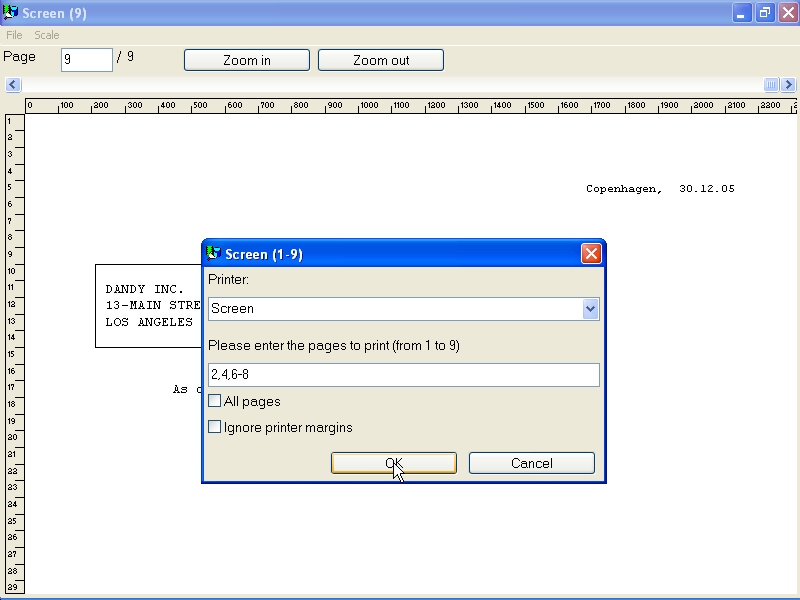 92. Screen print9.4. Screen printer enhancementsThe screen setup in TRIO may now be given multiple time by setting the check mark for screen printer on an empty printer line in the setup dialog.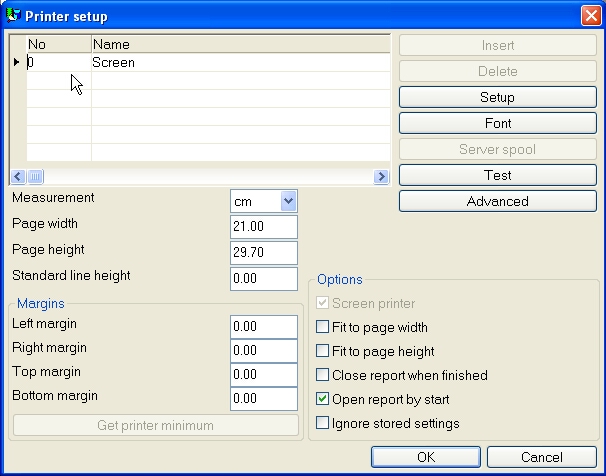 93. Additional screen printer insertionDifferent screenprinters may be setup with different pagesize and as you will see below may be used for Multi Output Format to textfiles, HTML and RTF also.9.4.1. Saving the screen print to a fileIn the file menu for the screen printer display a possibility has been added to save a print to a file and to recall this later.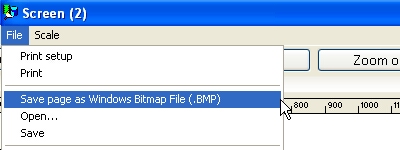 94. Saving a screen print to a fileHowever you should note that special print as charts and OLE linked objects will not be included into to saved print.9.4.1.1. SCRPRT function for IQ print recallThe SCRPRT("filename") function in IQ may also be used to recall the print.9.5. Multi Output Format printersIn general TRIO now provides a number of new printers which may be setup initially as a screen printer. The button 'Setup' can now be used to set the type of printer output for the defined screen printer.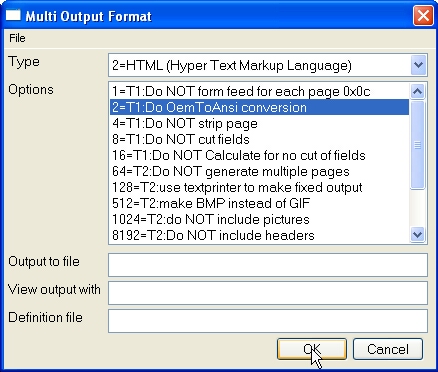 95. Setup of screen printer to Multi Output Output printerThe options possible for a Multi Output Format printer will be described separately for each printer type. One or several options may be selected for a printer. You should note that hardcopy of a screen is not possible on this type of printer as the hardcopy will always go to the Windows default printer.9.5.1. Printer typeThe printer type may be one of the following:1 - Text2 - HTML3 - RTF4 - TXT5 - SSVThe printer output definition is stored in myprt999.ini which must be present on the installation. The following is installed with TRIO:Type 2 - myprt002.iniType 3 - myprt003.iniType 4 - myprt004.iniType 5 - myprt005.iniYou may change these definition files by copying the one matching the type of printer you are using for example tomyhtml.inimake amendments to it and setup the printer to use this definition file instead.9.6. Text printer, Printertype 1Because the Window Generic text printer has its limitations and does not produce a very good and useably content, TRIO now has its own text printer. The output will be into one file, where each page is separated by a form feed (the hexadecimal character 0x0c). The printer will automatically calculate the width of any field used in the layout in order to produce an output with no overlapping fields.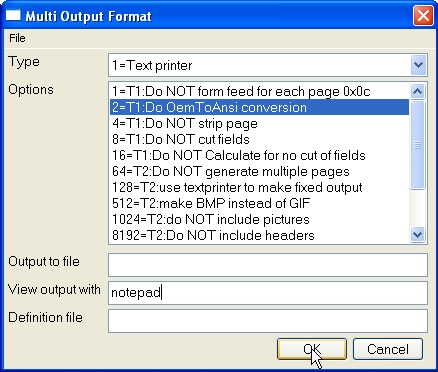 96. Sample setup of TEXT printer viewed in notepad9.6.1. OptionsThe options beginning withT1 : xxxxis used by this printer. None of the T2 options are valid!The printer will as standard add a form feed after each page printed. If you require to print all pages with no form feed select option 1.TRIO will as standard convert all characters to OEM format, e.g. the format known to MS-DOS. Hereby, it is possible to use the file in MS-DOS, where all language specific characters are properly translated. The file may for example be viewed with MS-DOS EDIT. If the file is to be used in Windows the option 2 must be selected in order to get language characters correctly translated because Windows uses ANSI character set. If option 2 is set you may for example view the file in notepad, wordpad, word or others.Internally the text printer generates a page with x columns and y lines. This page is then filled until overflow of lines is encountered. At this point, the page will normally be stripped, e.g. trailing blanks on lines and trailing blank lines are removed, which gives a small and compact file. If you want the page output with the real length of each line including all lines select option 4.TRIO always cuts the fields width according to the field box size defined. E.g. if a text field of 30 characters is defined with a field box width only allowing approx. 20 characters only 20 characters will be printed. If required to output the entire field content disregarding the field box size select option 8. Please note the description of option 16.As described for option 8 all use of standard windows printer drivers in TRIO will cut fields according to a box width. However, this text printer will as standard try and calculate the box width of all used fields to avoid any missing characters from fields printed. In other words, the printer tries to expand the box width of any field used. To avoid it, select option 16.9.7. HTML printer, Printertype 2The HTML (Hyper Text Markup Language) printer can be used to produce output directly to internet/intranet systems. This means, an output from this printer can directly be viewed in your internet/intranet browser, e.g. Netscape, Explorer or others.The output may also be send as attachment to an e-mail, whereas the receiver of the mail may then view the report directly in a browser.Because HTML does NOT support any pixel positions the printer can be used in two ways.97. Sample setup of TEXT printer viewed in Netscape9.7.1. HTML output of standard reportsTRIO will have no problems with standard reports. The report will be converted to a HTML table, where each field corresponds to a column in the table.Any total level or group total defined will be inserted in the same table.All used pictures, OLE objects and charts will automatically be converted to the standard picture format GIF (Graphical Interchange Format) known to HTML.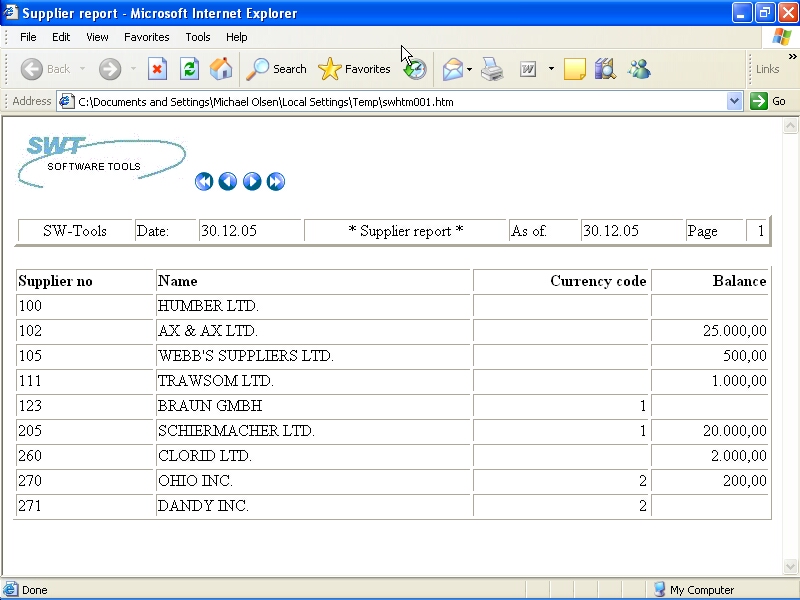 98. Sample HTML output of standard report in Netscape9.7.2. HTML output of non-standard reportsPlease refer to the description of option 128 and 2.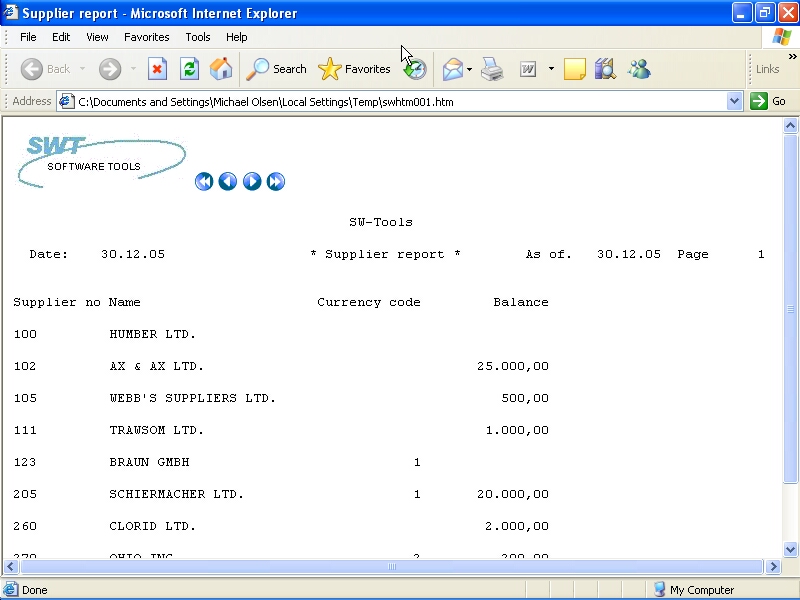 99. Sample HTML output of non-standard report in Netscape9.7.3. Background, logo and browse buttonsWhen you print a report on the defined HTML printer, the definition file myprt002.ini contains a number of references for a standard logo and browse button pictures. These picture files are found in the TRIO installation directory in GIF format:htm-bkgn.gif - Backgroundhtm-logo.gif - Logohtm-frst.gif - Browse to first page buttonhtm-next.gif - Browse to next page buttonhtm-prev.gif - Browse to previous page buttonhtm-last.gif - Browse to last page button9.8. RTF printer, Printertype 3The RTF (Rich Text Format) printer produces output in the same way as the HTML printer. The output from here can as an example be used to include directly in a Microsoft Word document.The only difference between the RTF and HTML printer lies in the definition file used, so please refer to the description of the HTML printer.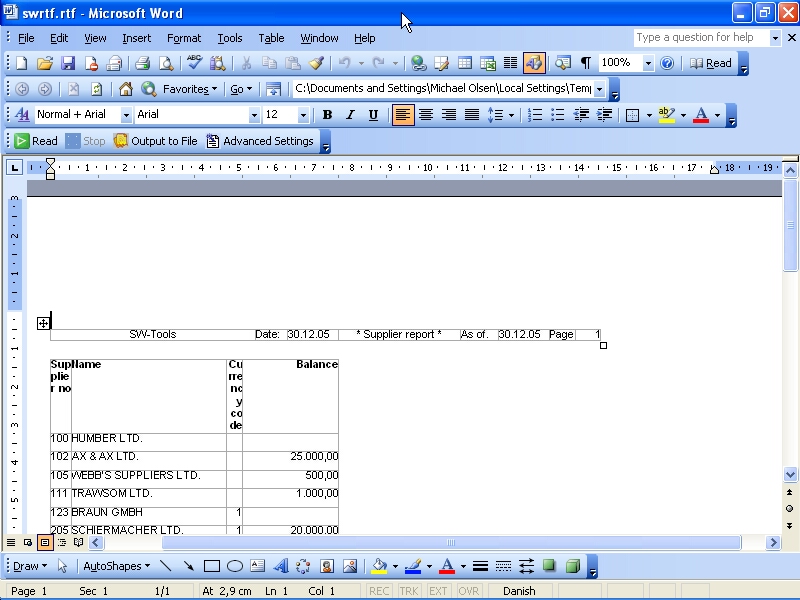 100. Sample RTF output in Microsoft Word9.9. TXT printer, Printertype 4The TXT printer equals the type 1 text printer, but will standard generate multiple text files, e.g. one file per page printed. This means, no form feed character is inserted in the files.9.10. SSV printer, Printertype 5The SSV (Semi-colon separated file) printer produces output of a standard report only (please refer to HTML output of standard reports). Each definition part of the report is written to the SSV file where each item used in the layout corresponds to a field, and each field is separated by a semi-colon.For example, if you have defined a report with printout of the article number, description and selling price, using the standard RAPGEN heading, the output will be:Company name;Date;98.06.07;......Article number;Description;Selling price0101;aaa;123.450102;bbb;4.567.892 Group 01;4.691.34The printer will not replace any occurrence of semi-colons in text fields.9.11. Options for printer type 2 - 5The options beginning withT2 : xxxxis used by this printer. The T1 options are only valid if type is 4 or the option 128 is selected.The printer will generate a separate file for each page, e.g. the filename will bexxxxx999.yyy.where 999 is the page number. If you want the output in one file only select option 64 and the filename will be generated asxxxxxxxx.yyy.Please NOTE, if using TRIO 16-bit version the filename is limited to a maximum of 8 characters xxx plus 3 characters yyy, e.g. only 5 can be used because 3 characters is used for page number.If you have reports defined, which cannot directly be converted into a table you might experience a wrong output from the printer. However, you may select the option 128.When the option is selected the report output will be correct, because it is a simple text output using a fixed font.For this fixed output no pictures, OLE objects or charts will be included.When printing in HTML format the standard picture file format is called GIF (Graphical Interchange Format) whereas when printing in RTF format the standard is BMP (BitMaP - Standard Windows picture file format). Normally you have no need of selection this option. It will automatically generate GIF files when using the HTML printer and BMP files when using the RTF printer.If you want to use the BMP for the HTML printer instead select option 512.These options speak for themselves. For example, if you want to output in SSV format, but only the totals defined on a report select options 1024, 8192, 16384 and 65536. Given the sample in section 'SSV printer, Printertype 5' the only line will be:2 Group 01;4.691.349.11.1. Output to fileThis filename may contain path and file name for output. If working with TRIO 16-bit version the name may not exceed 8 characters plus 3 characters as extension. The syntax of the file name must be[<drive>:][<path>]<filename>.<extension>The default drive and path is the same directory as TRIO is installed in.The default filename is always swxxx.yyy where xxx and yyy is set according to the options on the printer:00 = htm04 = rtf32 = ssv64 = txtwhich means that with no options set the default file name isswhtm.htmIf printing to multiple files there must be enough free characters in the file name to add the file number 999, e.g. page 5 is namedswhtm005.htmA sample of a file name could be:c:\webfiles\swrap.htm9.11.2. View output withThe field is used to view the output.Assuming the output is in HTML format and you have the Netscape browser installed in directory c:\programs, you could view it by callingc:\programs\netscape.exe <filename>We cannot tell you exactly which application to use for viewing the output, but only show some samplesHTML: Netscape or iexplore.exeRTF: wordpad.exe or winword.exeTXT: wordpad.exe or notepad.exePlease NOTE: It may be necessary to enter the program name with complete path!9.11.3. Definition fileThe default definition file for the printer type 2 is:myprt002.ini for HTML output (Option 00)myprt003.ini for RTF output (Option 04)myprt005.ini for SSV output (Option 32)myprt004.ini for TEXT output (Option 64)You may define your own definition file by copying the default. If you do, enter the name of the new definition file here.10. Documentation and start parameters10.1. DocumentationWith this function you may define text and example text for each of the defined start parameters, preciously defined in free fields, e.g. where the name of the free field starts with #D1 to #D7.You may also enter a free documentation for the report here.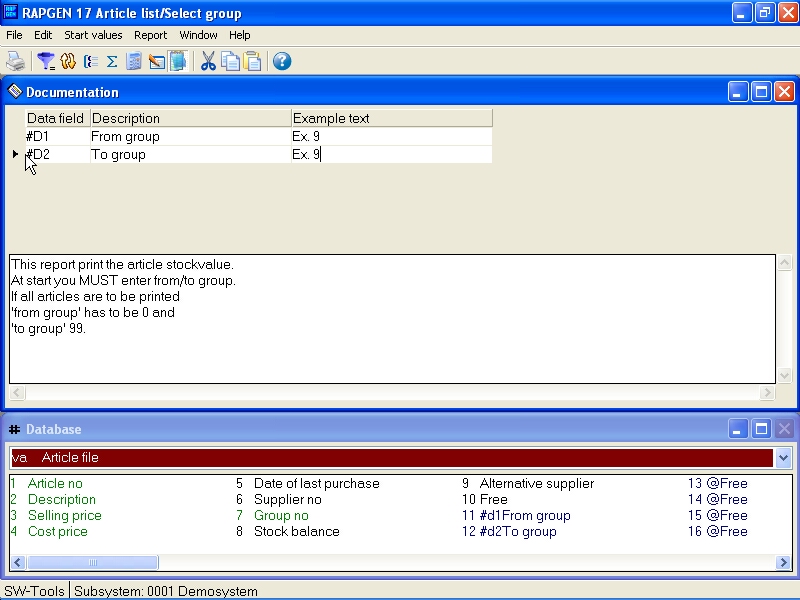 101. Documentation of report and start parametersWhen the report is started the screen will appear with the documentation.102. Documentation - amended start screen10.2. PARAMS  function for additional report start parametersPARAMS("#1,7C,6O,le#3") is a variant of the dialog function where the input is done by start of the report not during report execution.Use of PARAMS in a report will add a button <Extra parameters> to the startup screen which then activates the dialog.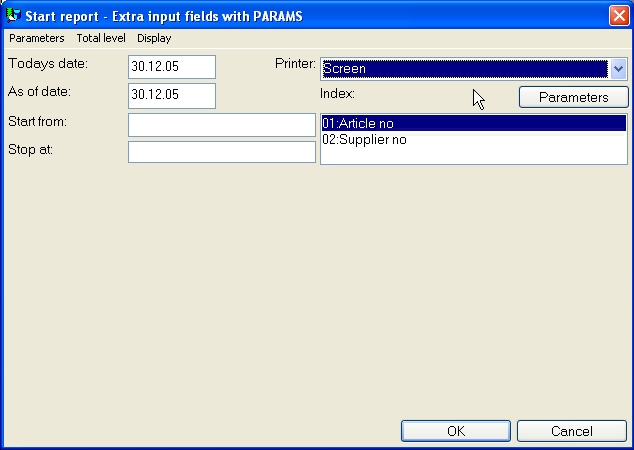 103. PARAMS("#1,7C,6O,le#3") on an article reportYou may also use the DIALOG function on a report but note the difference that PARAMS takes input by report start, DIALOG when the report is actually running which means it should be placed as FIRST or under some IF control.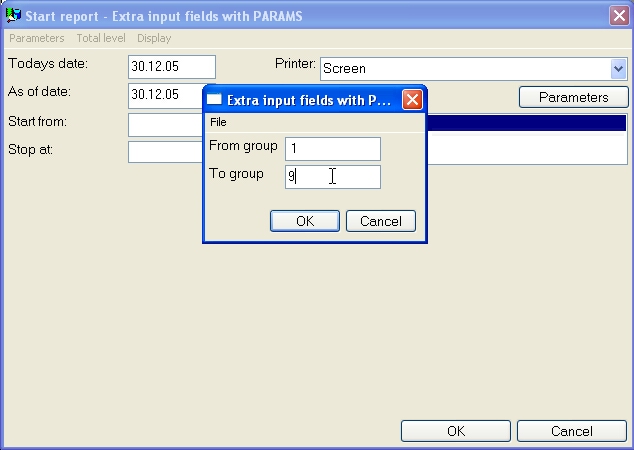 104. The input screen for PARAMS("#1,7C,6O,le#3")10.3. Report start statistics and jobqueuesWhen user administration is installed each start of a report is recorded in a logfile and displayed by start of the report:A logfile with the last 100 start informations is kept for each report and displayed by report start. The parameters may be reused for next start or an average runtime statistic may be shown just by click on an entry line.10.4. RAPGEN Start parametersRAPGEN may be selected from WINDOWS using the following parameters:   RAPWIN ssppp                      Start program ppp in subsystem ss   RAPWIN -r=ssppp                   As above   RAPWIN -e                         Exit when report has been executed   RAPWIN -nl                        No Logo by start, Runtime only.                                     Programs cannot be defined or changed   RAPWIN -ok                        Do display startscreen before start   RAPWIN -s7;310397;;0001;9999;...  Set start parameters            7                      = Printer number 7              310397               = Todays date                                   = As of date as default                      0001         = Start key                           9999    = End key                                ...= User defined data input   RAPWIN $                          Wait until this report is executed   RAPWIN -m                         Always open dialog when report starts10.5. Standard reportsWhen defining a new report or a new letter RAPGEN uses a standard report as basis for this. You are able to amend these standards yourself for example to define a different standard heading.First you should setup a STANDARD subsystem as shown below and open this which gives you the available standard reports: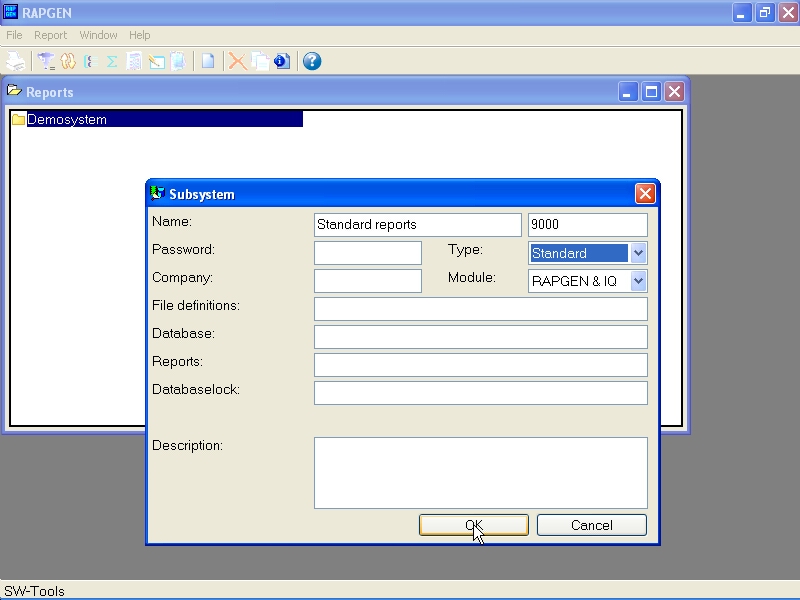 105. Setting up the STANDARD subsystemThe standard reports which comes with TRIO looks like: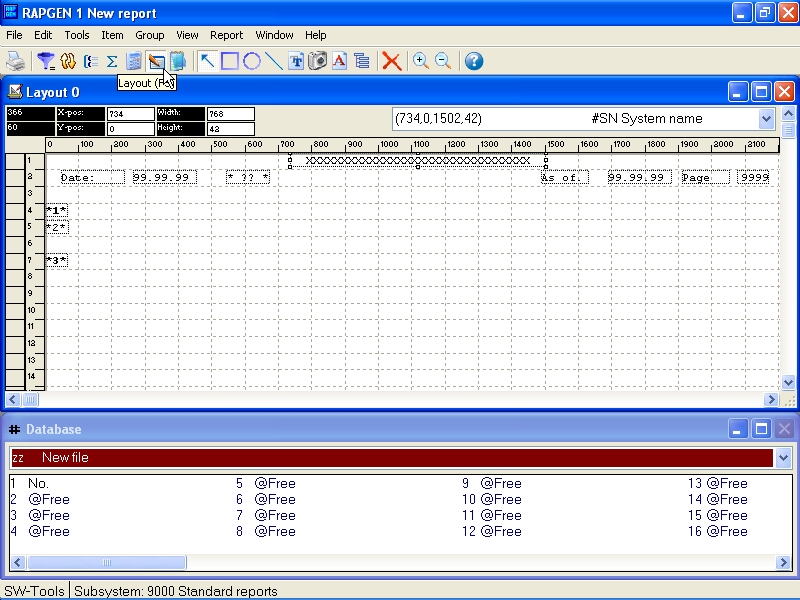 106. The standard reportThe ?? will be replaced with the report heading.The fields *1*, *2* and *3* defines the standard font and colour used for heading, fields and totals.NOTE: If you reinstall or upgrade TRIO the standard reports must be adjusted again !The standard reports are kept as DM1001.eng and DM1002.eng on the TRIO program directory.11. Compiling reports11.1. Compiler - makes report 20-25% fasterIn order to use a compiler with RAPGEN an ANSI C compatiple compiler must be installed. It is only possible to use this function if such a C compiler is installed and RAPGEN is bougth with licens for compiling.If a compiler is installed all reports generated can be compiled and linked. This process demands a bit more time when the report is started the first time but the generated program is in general appr.x. 20-25% faster.In compiled reports you may also use all functions avaiable in the standard C/Windows libraries.c: if (#17>3) return(7);By typing c: in front of a calculation line all syntax check of RAPGEN is deactivated exept from the field translation and handled solely by the compiler.11.1.1. Generating the program.The first time the report is started RAPGEN generates and compiles a C program. This program will be stored on the system and called the next time the report is started, provided that the user hasn't made any changes in the report.Figure list1. Report overview	42. The main window	53. Accessing the functions using menus or the toolbar	54. Other buttons on the toolbar	55. Functions	66. GR Article group file	87. KU Currency file	98. LE Supplier file	109. VA Article file	1110. Contents of Article group file	1211. Contents of Currency file	1212. Contents of Supplier file	1213. Contents of Article file	1314. Report overview and selecting new report function	1615. Define new report - pricelist	1616. Implemented files	1817. Reportlines and field overview	2318. Ending the new report function	2419. The report output	2420. Function help	2721. Changing the start position of a field	2822. Defining a free field	3423. Definition of a field format	3724. Criteria for automatic totals	4025. Supplier list, only balances over 500 are printed	4126. Defining selections	4227. Closing selections	4328. Deletion of selection	4429. Calculations in selections	4730. Selection on calculated field - OR selection	5031. Selection on calculated field - OR selection	5032. Calculations	5333. Calculating the stockvalue	5434. Changing view of translated calculations	5535. Searching / Replacing a string	5636. WHEN, When to perform calculations	7537. Activating the function wizard	7838. The function wizard for WHEN	7840. Conditional print lines	8741. Total control of print	9242. Building a sortkey	10143. Sort on part of field	10244. Sorting descending	10345. Defining a subtotal	10446. Sorted list with subtotals, sorted by article group	10447. Form feed for subtotal	10548. Report containing subtotals	11149. Report with subtotals only	11250. Report with weighted totals and subtotals	11751. Calculations for weighted totals	11852. The report program flow	12053. The report without calculated totals, margin % is wrong	12554. The report with calculated totals, total value is wrong	12555. The report with calculated totals and WHEN calculations	12556. The report definition for calculated totals	12657. Definition of fields to be totalled	12858. Example of group totals	13059. Definition of a group total	13060. Example of more groups, the last group 'undefined'	13261. Field overview	13862. Field overview from other files	13863. Field overview from another file channel	13964. Supplier balance sheet with currency calculation	15165. Calculation of new sale price from rate and price factor	15266. Price calculations with READ of more files	15267. Price calculations without automatic connections	15468. Reading the same file multiple times	15569. Alternative suppliers: several references in the same file	15670. Reading the name of group totals	15771. READ in connection with totals	15872. Total stock value collected with START/NEXT/REPEAT	15973. The report definition for collection total stock value	16074. Several loops of START/NEXT/REPEAT inside each other	16275. Suppliers not used since 31/12-1994	16376. Selection in connection with START/NEXT/REPEAT	16477. Articles by supplier defined with READH and LINE commands	16678. Selection of article group > 0	16779. Selection in connection with READH/LINE	16880. Totals in connection with START/NEXT/REPEAT	16981. Definition of a supplier letter	17382. Copying a report	17583. Deleting a report	17684. Print of report definitions	17785. Report definition for supplier balance > 500	17786. Report information	17887. Keys file editor	17988. Start of report	18189. Data at start	18890. Printer setup	19291. Server spool	19592. Screen print	20093. Additional screen printer insertion	20194. Saving a screen print to a file	20295. Setup of screen printer to Multi Output Output printer	20496. Sample setup of TEXT printer viewed in notepad	20697. Sample setup of TEXT printer viewed in Netscape	20898. Sample HTML output of standard report in Netscape	20999. Sample HTML output of non-standard report in Netscape	210100. Sample RTF output in Microsoft Word	212101. Documentation of report and start parameters	220102. Documentation - amended start screen	221103. PARAMS("#1,7C,6O,le#3") on an article report	222104. The input screen for PARAMS("#1,7C,6O,le#3")	223105. Setting up the STANDARD subsystem	226106. The standard report	227IndexAAddition	57AFTER	76;77;148;167;171AND	42;71;72;74ANSI	207;229BBASIC	52CCalculations	45;47;51;53;118;121;127;231C-code	127Checks	172Compiler	229Compiling	228Copying	174;175;232DDATA-DICTIONARY	3DATAMASTER	8;171Deleting	44;176;232Division	57Documentation	177;219;220;221;232EEND	128;165;200FFieldnumber	53;54FIRST	76;99;222FNR	151Footer	91GGenerator	1Group	130;131;214;215IIF	58;59;66;68;72;73;74;87;97;119;147;161;167;222IF-statement	119LLabels	98;172LAST	76;94LET	58;59;66;68;72;73;74;119;161;171MMAXIMUM	48MINIMUM	48Multiplication	57NNEXT	149;159;160;161;162;163;164;165;169;232NORMAL	76;77;92NOT	22;58;60;66;73;77;171;208OOCR	52Operands	57OR	42;50;72;74;171;231PPagenumber	65PRINT	81;82;83;84;85;86;87;88;89;90;91;92;93;94;95;97;98;99;200Printer	95;191;192;205;225;232Printing	98;195RRAPGEN	3;4;5;8;15;16;17;18;33;36;38;39;40;46;48;52;58;60;64;71;77;92;99;115;120;122;127;131;132;137;141;142;143;153;154;155;160;181;182;214;225;226;229;230READ	66;68;72;79;89;137;140;141;142;143;144;145;147;151;152;155;157;158;162;166;232READH	33;82;89;150;166;167;168;169;232REM	69REPEAT	149;159;160;161;162;163;164;169;232Reportname	19Reportnumber	17REWRITE	80SSelection	41;46;50;163;164;167;168;231;232Sort	102;231SORT	77;103Sorting	67;100;101;102;103;109;231Specialfields	61START	149;159;160;161;162;163;164;165;169;232Starting	180SUBFUNCTIONS	71Subtotal	67;104;111Subtraction	57Summation	160TTotal	67;92;100;159;190;231;232TOTAL	77;158Totalname	158UUPDATE	80;171Username	22WWeighted	113;114;119WHEN	75;77;78;109;116;117;119;122;124;125;231;2321xx,Number of digits - no sign2xx,yyNumber of digits before decimal point and yy decimals - no sign3-xx,as 1, with sign4-xx,yyas 2, with sign5,xx,yyas 1, with edit per 10006xxwithout comma xx represent the number of characters in a textfield